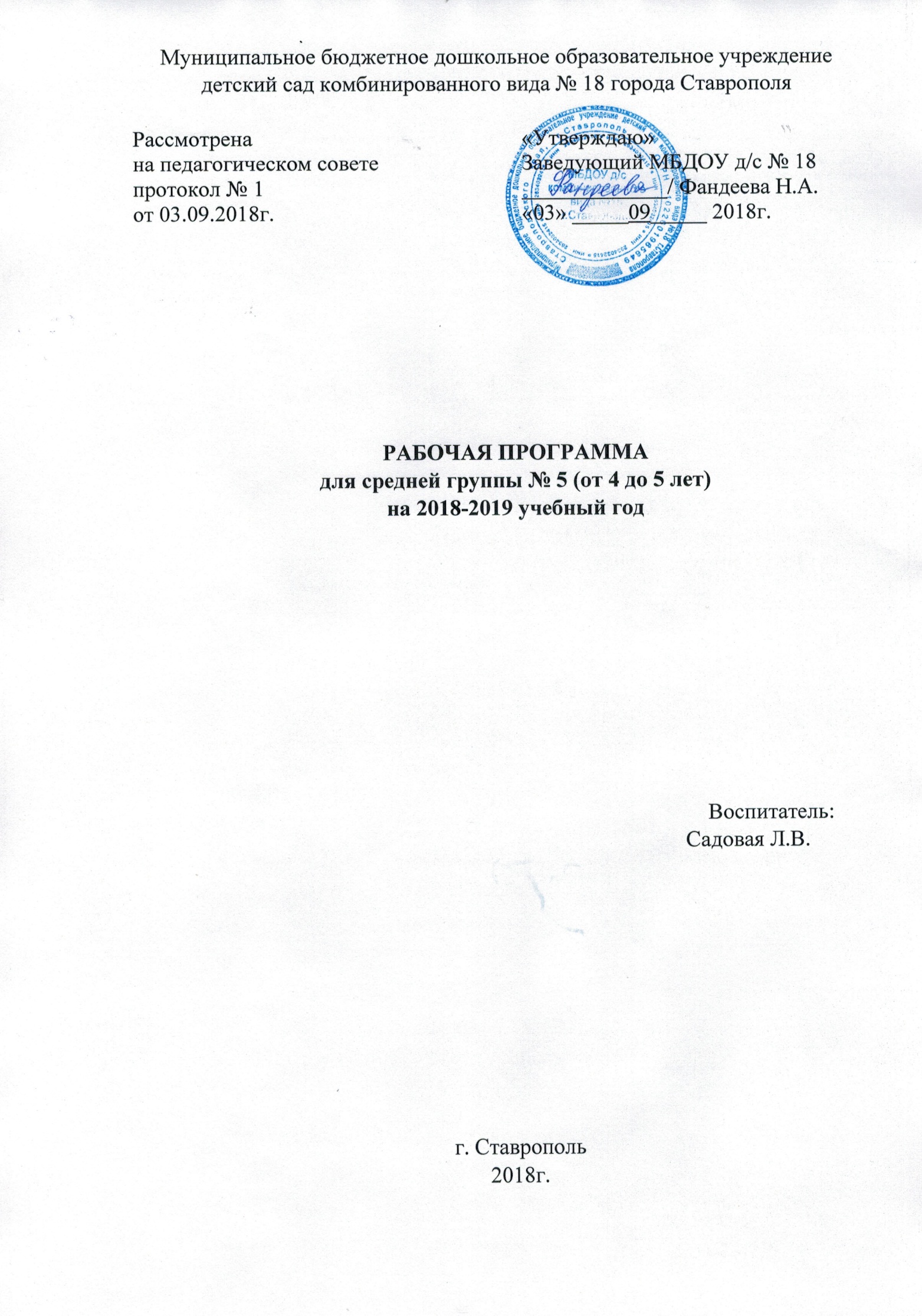 Содержание  Пояснительная записка Цели из задачи программы.________________________________стр .3 Принципы и подходы в организации образовательного процесса._ стр.  3 -4                            Возрастные особенности детей_____________________ ________  стр. 4-5 Планируемые результаты освоения программы________________  стр.  5-8          2.  Содержательный раздел  представляет общее содержание программы,  обеспечивающее полноценное развитие детей в соответствии с пятью образовательными областями: (календарно-тематическое планирование)      1.Направление «Физическое развитие»__________________________стр.8       2.2.Направление «Социально-коммуникативное развитие»___________стр.8-13       2.3.Направление «Познавательное развитие»_______________________ стр13-18       2.4.Направление «Речевое развитие»______________________________стр.18-20 5.Направление «Художественно-эстетическое развитие»____________стр.20-24       2.6. Формы, способы, методы и средства  реализации программы______стр.24-28       2.7.Система мониторинга достижения планируемых результатов освоения   программы_______________________________________________________стр.28-30       2.8. Взаимодействие с семьей,_____________________________              стр30-31       2.9 Комплексно-тематическое планирование на учебный год  развернутое  комплексно – тематическое планирование (всех разделов программы, темы проектов и т.д.)__________________________________ _________________стр. 31-34  3 Организационный раздел: Режим дня группы на холодный (теплый) период года_____________стр.34-35 Циклограмма непосредственно образовательной деятельности______стр.35-36 Выписка из Учебного плана___________________________________ стр. 36-37       3.4. Особенности организации  развивающей предметно-пространственной среды  группы____________________________________________________________стр.37-39 Организация двигательного режима_____________________________ стр.39-42 Культурно - досуговуя деятельность (праздники, вечера развлечений, театрализованные представления, музыкально - досуговая деятельность, спортивные развлечения и т.д.)_____________________________________________________________стр.42-43 7.Методическое обеспечение.__________________________________  стр.43-45 1. ПОЯСНИТЕЛЬНАЯ ЗАПИСКА Рабочая программа разработана с учетом возрастных и индивидуальных особенностей воспитанников средней  группы. В разработке руководствовались следующими нормативноправовыми документами: Федеральный закон «Об образовании в РФ» от 29 декабря 2012 г. № 273-ФЗ Приказ Министерства образования и науки РФ от 17 октября 2013 г. № 1155 «Об утверждении федерального государственного образовательного стандарта дошкольного образования» (Зарегистрировано в Минюсте РФ 14 ноября 2013 г. № 30384) Постановление Главного государственного санитарного врача Российской Федерации от 15 мая 2013 г. № 26 г. Москва от «Об утверждении СанПиН 2.4.1.3049-13 «Санитарно- эпидемиологические требования к устройству, содержанию и организации режима работы дошкольных образовательных организаций» (Зарегистрировано в Минюсте России 29 мая 2013 г. № 28564) Постановление Правительства Российской Федерации от 5 августа 2013 г.     № 662 «Об осуществлении мониторинга системы образования» Приказ Министерства образования и науки РФ от 30 августа 2013 г. № 1014 «Об утверждении Порядка организации и осуществления образовательной деятельности по основным общеобразовательным программам – образовательным программам дошкольного образования» (Зарегистрировано в Минюсте России 26.09.2013 № 30038)  Приказ Министерства образования и науки РФ от 14 июня 2013 г. № 462 г. Москва «Об утверждении Порядка проведения самообследования образовательной организацией» (Зарегистрирован в Минюсте РФ 27 июня 2013 г. № 28908) Устав МБДОУд/с № 18   Основная образовательная программа МБДОУ д/с № 18 1.1. Цели и задачи реализации Программы Ведущие цели Программы — создание благоприятных условий для полноценного проживания ребенком дошкольного детства, формирование основ базовой культуры личности, всестороннее развитие психических и физических качеств в соответствии с возрастными и индивидуальными особенностями, подготовка к жизни в современном обществе, к обучению в школе, обеспечение безопасности жизнедеятельности дошкольника. Для достижения целей Программы первостепенное значение имеют: забота о здоровье, эмоциональном благополучии и своевременном всестороннем развитии каждого ребенка; создание в группах атмосферы гуманного и доброжелательного отношения ко всем воспитанникам, что позволяет растить их общительными, добрыми, любознательными, инициативными, стремящимися к самостоятельности и творчеству; максимальное использование разнообразных видов детской деятельности, их интеграция в целях повышения эффективности воспитательно-образовательного процесса; • творческая организация (креативность) воспитательно-образовательного процесса; • вариативность использования образовательного материала, позволяющая развивать творчество в соответствии с интересами и наклонностями каждого ребенка; уважительное отношение к результатам детского творчества; единство подходов к воспитанию детей в условиях дошкольного образовательного учреждения и семьи; соблюдение в работе детского сада и начальной школы преемственности, исключающей умственные и физические перегрузки в содержании образования детей дошкольного возраста, обеспечивающей отсутствие давления предметного обучения. 1.2 Принципы и подходы построения и реализации рабочей программы                                        принцип развивающего образования, целью которого является развитие ребенка; принцип научной обоснованности и практической применимости;  принцип интеграции образовательных областей в соответствии с возрастными возможностями и особенностями детей, спецификой и возможностями образовательных областей; принцип комплексно-тематического построения образовательного процесса; предусматривает решение программных образовательных задач в совместной деятельности взрослого и детей и самостоятельной деятельности дошкольников не только в рамках непосредственно образовательной деятельности, но и при проведении режимных моментов в соответствии со спецификой дошкольного образования; предполагает основной формой работы с дошкольниками и ведущим видом их деятельности является игра; 1.3 ВОЗРАСТНЫЕ ОСОБЕННОСТИ ПСИХОФИЗИЧЕСКОГО РАЗВИТИЯ ДЕТЕЙ     В игровой деятельности детей среднего дошкольного возраста появляются ролевые взаимодействия. Они указывают на то, что дошкольники начинают отделять себя от принятой роли. В процессе игры роли могут меняться. Игровые действия начинают выполняться не ради них самих, а ради смысла игры. Происходит разделение игровых и реальных взаимодействий детей. Значительное развитие получает изобразительная деятельность. Рисунок становится предметным и детализированным. Графическое изображение человека характеризуется наличием туловища, глаз, рта, носа, волос, иногда одежды и ее деталей. Совершенствуется техническая сторона изобразительной деятельности. Дети могут рисовать основные геометрические фигуры, вырезать ножницами, наклеивать изображения на бумагу и т. д. Усложняется конструирование. Постройки могут включать 5–6 деталей. Формируются навыки конструирования по собственному замыслу, а также планирование последовательности действий.      Двигательная сфера ребенка характеризуется позитивными изменениями мелкой и крупной моторики. Развиваются ловкость, координация движений. Дети в этом возрасте лучше, чем младшие дошкольники, удерживают равновесие, перешагивают через небольшие преграды. Усложняются игры с мячом. К концу среднего дошкольного возраста восприятие детей становится более развитым. Они оказываются способными назвать форму, на которую похож тот или иной предмет. Могут вычленять в сложных объектах простые формы и из простых форм воссоздавать сложные объекты. Дети способны упорядочить группы предметов по сенсорному признаку — величине, цвету; выделить такие параметры, как высота, длина и ширина. Совершенствуется ориентация в пространстве. Возрастает объем памяти. Дети запоминают до 7–8 названий предметов. Начинает складываться произвольное запоминание: дети способны принять задачу на запоминание, помнят поручения взрослых, могут выучить небольшое стихотворение и т.д. Начинает развиваться образное мышление. Дети способны использовать простые схематизированные изображения для решения несложных задач. Дошкольники могут строить по схеме, решать лабиринтные задачи. Развивается предвосхищение. На основе пространственного расположения объектов дети могут сказать, что произойдет в результате их взаимодействия. Однако при этом им трудно встать на позицию другого наблюдателя и во внутреннем плане совершить мысленное преобразование образа. Для детей этого возраста особенно характерны известные феномены Ж. Пиаже: сохранение количества, объема и величины. Например, если им предъявить три черных кружка из бумаги и семь белых кружков из бумаги и спросить: «Каких кружков больше — черных или белых?»,большинство ответят, что белых больше. Но если спросить: «Каких больше — белых или бумажных?», ответ будет таким же — больше белых. Продолжает развиваться воображение. Формируются такие его особенности, как оригинальность и произвольность. Дети могут самостоятельно придумать небольшую сказку на заданную тему. Увеличивается устойчивость внимания. Ребенку оказывается доступной сосредоточенная деятельность в течение 15–20 минут. Он способен удерживать в памяти при выполнении каких-либо действий несложное условие. В среднем дошкольном возрасте улучшается произношение звуков и дикция.                                                         Речь становится предметом активности детей. Они удачно имитируют голоса животных, интонационно выделяют речь тех или иных персонажей. Интерес вызывают ритмическая структура речи, рифмы. Развивается грамматическая сторона речи. Дошкольники занимаются словотворчеством на основе грамматических правил. Речь детей при взаимодействии друг с другом носит ситуативный характер, а при общении с взрослым становится внеситуативной.           Изменяется содержание общения ребенка и взрослого. Оно выходит за пределы конкретной ситуации, в которой оказывается ребенок.                                                               Ведущим становится познавательный мотив. Информация, которую ребенок получает в процессе общения, может быть сложной и трудной для понимания, но она вызывает у него интерес. У детей формируется потребность в уважении со стороны взрослого, для них оказывается чрезвычайно важной его похвала. Это приводит к ихповышеннойобидчивости на замечания. Повышенная обидчивость представляет собой возрастной феномен. Взаимоотношения со сверстниками характеризуются избирательностью, которая выражается в предпочтении одних детей другим. Появляются постоянные партнеры по играм. В группах начинают выделяться лидеры. Появляются конкурентность, соревновательность. Последняя важна для сравнения себя с другим, что ведет к развитию образа Я ребенка, его детализации. Основные достижения возраста связаны с развитием игровой деятельности; появлением ролевых и реальных взаимодействий; с развитием изобразительной деятельности; конструированием по замыслу, планированием; совершенствованием восприятия, развитием образного мышления и воображения, эгоцентричностью познавательной позиции; развитием памяти, внимания, речи, познавательной мотивации; формированием потребности в уважении со стороны взрослого, появлением обидчивости, конкурентности,  соревновательности сосверстниками; дальнейшим развитием образа Я ребенка, его детализацией.  1.4. ПЛАНИРУЕМЫЕ РЕЗУЛЬТАТЫ ОСВОЕНИЯ  ПРОГРАММЫ Антропометрические показатели (рост, вес) в норме. Владеет в соответствии с возрастом основными движениями. Проявляет интерес к участию в подвижных играх и физических упражнениях. Пользуется физкультурным оборудованием вне занятий (в свободное время).   Самостоятельно выполняет доступные гигиенические процедуры.                                     Соблюдает элементарные правила поведения во время еды, умывания. Знаком с понятиями «здоровье» и «болезнь». Имеет элементарные представления о некоторых составляющих здорового образа жизни: правильном питании, пользе закаливания, необходимости соблюдения правил гигиены. Знает о пользе утренней зарядки, физических упражнений.  Проявляет интерес к информации, которую получает в процессе общения. Проявляет устойчивый интерес к различным видам детской деятельности: конструированию, изобразительной деятельности, игре, исследовательской деятельности, экспериментированию. Эмоционально откликается на переживания близких взрослых, детей, персонажей сказок и историй, мультфильмов и художественных фильмов, кукольных спектаклей. Понимает и употребляет в своей речи слова, обозначающие эмоциональное состояние (сердитый, печальный), этические качества (хитрый, добрый), эстетические характеристики (нарядный, красивый). В театрализованных играх умеет интонационно выделять речь тех или иных персонажей. Проявляет умение объединяться с детьми для совместных игр, согласовывать тему игры, распределять роли, поступать в соответствии с правилами и общим замыслом. Умеет подбирать предметы и атрибуты для сюжетно-ролевых игр. При создании построек из строительного материала может участвовать в планировании действий, договариваться, распределять материал, согласовывать действия и совместными усилиями достигать результата. Умеет считаться с интересами товарищей. Речь, при взаимодействии со сверстниками, носит преимущественно ситуативный характер. Делает попытки решать спорные вопросы и улаживать конфликты с помощью речи: убеждать, доказывать, объяснять. Может проявить инициативу в оказании помощи товарищам, взрослым. В взаимоотношениях со сверстниками проявляет избирательность, которая выражается в предпочтении одних детей другим. Появляются постоянные партнеры по играм. Разделяет игровые и реальные взаимодействия. Умеет планировать последовательность действий. В процессе игры может менять роли. Умеет соблюдать правила игры. Проявляет личное отношение к соблюдению (и нарушению) моральных норм (стремится к справедливости, испытывает чувство стыда при неблаговидных поступках). Самостоятельно или после напоминания со стороны взрослого использует в общении со взрослым «вежливые» слова, обращается к сотрудникам детского сада по имени-отчеству. Умеет (сам или при помощи взрослого) вежливо выражать свою просьбу, благодарить за оказанную услугу. Знает, что нельзя вмешиваться в разговор взрослых. Владеет элементарными навыками самообслуживания. Ориентируется в пространстве детского сада. Умеет играть в простейшие настольно-печатные игры. Проявляет инициативу и самостоятельность в организации знакомых игр с небольшой группой детей. Проявляет инициативу в выборе роли, сюжета, средств перевоплощения в театрализованных играх. Предпринимает попытки самостоятельного обследования предметов, используя знакомые и новые способы, при этом активно применяет все органы чувств (осязание, зрение, слух, вкус, обоняние, сенсорно-моторные действия). Способен конструировать по собственному замыслу. Способен использовать простые схематические изображения для решения несложных задач, строить по схеме, решать лабиринтные задачи. Начинает появляться образное предвосхищение. На основе пространственного расположения объектов может сказать, что произойдет в результате их взаимодействия. Способен самостоятельно придумать небольшую сказку на заданную тему. Умеет самостоятельно находить интересное для себя занятие. Знает свое имя и фамилию, возраст, имена членов своей семьи. Может рассказать о своем родном городе (поселке, селе), назвать его, знает некоторые государственные праздники. Имеет представление о Российской армии, ее роли в защите Родины. Знает некоторые военные профессии. Выполняет индивидуальные и коллективные поручения. Проявляет предпосылки ответственного отношения к порученному заданию, стремится выполнить его хорошо. Способен удерживать в памяти при выполнении каких-либо действий несложное условие. Способен принять задачу на запоминание, помнит поручение взрослого; может выучить небольшое стихотворение. Может описать предмет, картину, составить рассказ по картинке, перемазать наиболее выразительный и динамичный отрывок из сказки. Способен сосредоточенно действовать в течение 15-20 минут. У ребенка сформированы умения и навыки, необходимые для осуществления различных видов детской деятельности. Соблюдает элементарные правила гигиены (по мере необходимости (руки с мылом, пользуется расческой, носовым платком, прикрывает  при кашле). Обращается за помощью к взрослым при заболевании, травме. Соблюдает элементарные правила приема пищи (правильно пользуется левыми приборами, салфеткой, поласкает рот после еды). Принимает правильное исходное положение при метании; может метать предметы разными способами правой и левой рукой; отбивает мяч о землю (пол) не менее 5 раз подряд. Может ловить мяч кистями рук с расстояния до 1,5 м. Умеет строиться в колонну по одному, парами, в круг, шеренгу. Может скользить самостоятельно по ледяным дорожкам (длина 5 м). Ходит на лыжах скользящим шагом на расстояние до 500 м, выполняет; поворот переступанием, поднимается на горку. Ориентируется в пространстве, находит левую и правую стороны. Выполняет упражнения, демонстрируя выразительность, грациозность, пластичность движений. Объединяясь в игре со сверстниками, может принимать на себя роль, владеет способом ролевого поведения. Соблюдает ролевое соподчинение (продавец — покупатель) и ведет ролевые диалоги. Взаимодействуя со сверстниками, проявляет инициативу и предлагает новые роли или действия, обогащает сюжет. В дидактических играх противостоит трудностям, подчиняется правилам. В настольно-печатных играх может выступать в роли ведущего, объяснять сверстникам правила игры. Адекватно воспринимает в театре (кукольном, драматическом) художественный образ. В самостоятельных театрализованных играх обустраивает место для игры (режиссерской, драматизации), воплощается в роли, используя художественные выразительные средства (интонация, мимика), атрибуты, реквизит. Имеет простейшие представления о театральных профессиях. Самостоятельно одевается, раздевается, складывает и убирает одежду, с помощью взрослого приводит ее в порядок. Самостоятельно выполняет обязанности дежурного по столовой. Самостоятельно готовит к занятиям свое рабочее место, убирает материалы по окончании работы. Соблюдает элементарные правила поведения в детском саду, на улице и в транспорте, элементарные правила дорожного движения. Понимает значения сигналов светофора. Узнает и называет дорожные знаки «Пешеходный переход», «Дети». Различает проезжую часть, тротуар, подземный пешеходный переход, пешеходный переход «Зебра» Различает и называет специальные виды транспорта («Скорая помощь», «Пожарная», «Полиция»), объясняет их назначение. Знает и соблюдает элементарные правила поведения в природе (способы безопасного взаимодействия с растениями и животными, бережного отношения к окружающей природе). Продуктивная (конструктивная) деятельность.  Умеет использовать строительные детали с учетом их конструктивных свойств. Способен преобразовывать постройки в соответствии с заданием педагога. Умеет сгибать прямоугольный лист бумаги пополам. Формирование элементарных математических представлений. Различает, из каких частей составлена группа предметов, называть их характерные особенности (цвет, размер, назначение). Умеет считать до 5 (количественный счет), отвечать на вопрос «Сколько всего?». Сравнивает количество предметов в группах на основе счета (в пределах 5), а также путем поштучного соотнесения предметов двух групп (составления пар); определять, каких предметов больше, меньше, равное количество. Умеет сравнивать два предмета по величине (больше — меньше, выше — ниже, длиннее— короче, одинаковые, равные) на основе приложения их друг к другу или наложения. Различает и называет круг, квадрат, треугольник, шар, куб; знает их характерные отличия. Определяет положение предметов в пространстве по отношению к себе | вверху —внизу, впереди — сзади); умеет двигаться в нужном направлении то сигналу: вперед и назад, вверх и вниз (по лестнице). Определяет части суток. Формирование целостной картины мира. Называет разные предметы, которые окружают его в помещениях, на участке, на улице; знает их назначение. Называет признаки и количество предметов. Называет домашних животных и знает, какую пользу они приносят человеку. Различает и называет некоторые растения ближайшего окружения. Называет времена года в правильной последовательности. Знает и соблюдает элементарные правила поведения в природе. Понимает и употребляет слова-антонимы; умеет образовывать новые слова по аналогии со знакомыми словами (сахарница — сухарница). Умеет выделять первый звук в слове. Рассказывает о содержании сюжетной картинки. С помощью взрослого повторяет образцы описания игрушки. Может назвать любимую сказку, прочитать наизусть понравившееся стихотворение, считалку. Рассматривает иллюстрированные издания детских книг, проявляет интерес к ним. Драматизирует (инсценирует) с помощью взрослого небольшие сказки (отрывки из сказок). Рисование. Изображает предметы путем создания отчетливых форм, подбора цвета, аккуратного закрашивания, использования разных материалов. Передает несложный сюжет, объединяя в рисунке несколько предметов. Выделяет выразительные средства дымковской и филимоновской игрушки. Украшает силуэты игрушек элементами дымковской и филимоновской росписи. Лепка. Создает образы разных предметов и игрушек, объединяет их в коллективную композицию; использует все многообразие усвоенных приемов лепки. Аппликация. Правильно держит ножницы и умеет резать ими по прямой, по диагонали (квадрат и прямоугольник); вырезать круг из квадрата, овал — из прямоугольника, плавно срезать и закруглять углы. Аккуратно наклеивает изображения предметов, состоящие из нескольких частей. Составляет узоры из растительных форм и геометрических фигур. Узнает песни по мелодии. Различает звуки по высоте (в пределах сексты — септимы). Может петь протяжно, четко произносить слова; вместе с другими детьми—начинать и заканчивать пение. Выполняет движения, отвечающие характеру музыки, самостоятельно меняя их в соответствии с двухчастной формой музыкального произведения, танцевальные движения: пружинка, подскоки, движение парами по кругу, кружение по одному и в парах. Может выполнять движения с предметами (с куклами, игрушками, ленточками). Умеет играть на металлофоне простейшие мелодии на одном звуке. 2. Содержательный раздел Содержание психолого-педагогической работы по освоению детьми образовательных областей (календарно-тематическое планирование) 2.1. ОБРАЗОВАТЕЛЬНАЯ ОБЛАСТЬ «ФИЗИЧЕСКОЕ РАЗВИТИЕ» Продолжать знакомство детей с частями тела и органами чувств человека. Формировать представление о значении частей тела и органов чувств для жизни и здоровья человека (руки делают много полезных дел; ноги помогают двигаться; рот говорит, ест; зубы жуют; язык помогает жевать, говорить; кожа чувствует; нос дышит, улавливает запахи; уши слышат). Воспитывать потребность в соблюдении режима питания, употреблении в пищу овощей и фруктов, других полезных продуктов. Формировать представление о необходимых человеку веществах и витаминах. Расширять представления о важности для здоровья сна, гигиенических процедур, движений, закаливания. Знакомить детей с понятиями «здоровье» и «болезнь». Развивать умение устанавливать связь между совершаемым действием и состоянием организма, самочувствием («Я чищу зубы — значит, они у меня будут крепкими и здоровыми», «Я промочил ноги на улице, и у меня начался насморк»). Формировать умение оказывать себе элементарную помощь при ушибах, обращаться за помощью к взрослым при заболевании, травме. Формировать представления о здоровом образе жизни; о значении физических упражнений для организма человека. Продолжать знакомить с физическими упражнениями на укрепление различных органов и систем организма. 2.2 ОБРАЗОВАТЕЛЬНАЯ ОБЛАСТЬ «СОЦИАЛЬНО-КОММУНИКАТИВНОЕ РАЗВИТИЕ» Способствовать формированию личностного отношения ребенка к соблюдению (и нарушению) моральных норм: взаимопомощи, сочувствия обиженному и несогласия с действиями обидчика; одобрения действий того, кто поступил справедливо, уступил по просьбе сверстника (разделил кубики поровну). Продолжать работу по формированию доброжелательных взаимоотношений между детьми (рассказывать о том, чем хорош каждый воспитанник, помогать каждому ребенку как можно чаще убеждаться в том, что он хороший, что его любят и пр.). Учить коллективным играм, правилам добрых взаимоотношений. Воспитывать скромность, отзывчивость, желание быть справедливым, сильным и смелым; учить испытывать чувство стыда за неблаговидный поступок. Напоминать детям о необходимости здороваться, прощаться, называть работников дошкольного учреждения по имени и отчеству, не вмешиваться в разговор взрослых, вежливо выражать свою просьбу, благодарить за оказанную услугу. Игровая деятельность Сюжетно-ролевые игры. Дидактические игры. Театрализованные игры. Трудовая деятельность «Безопасность» 2.3.  ОБРАЗОВАТЕЛЬНАЯ ОБЛАСТЬ «ПОЗНАВАТЕЛЬНОЕ РАЗВИТИЕ» Первичные представления об объектах окружающего мира. Создавать условия для расширения представлений детей об окружающем мире, развивать наблюдательность и любознательность.  Учить выделять отдельные части и характерные признаки предметов (цвет, форма, величина), продолжать развивать умение сравнивать и группировать их по этим признакам. Формировать обобщенные представления о предметах и явлениях, умение устанавливать простейшие связи между ними. Поощрять попытки детей самостоятельно обследовать предметы, используя знакомые и новые способы; сравнивать, группировать и классифицировать предметы по цвету, форме и величине. Продолжать знакомить детей с признаками предметов, учить определять их цвет, форму, величину, вес. Рассказывать о материалах, из которых сделаны предметы, об их свойствах и качествах. Объяснять целесообразность изготовления предмета из определенного материала (корпус машин — из металла, шины — из резины и т. п.). Помогать детям устанавливать связь между назначением и строением, назначением и материалом предметов. Сенсорное развитие. Продолжать работу по сенсорному развитию в разных видах деятельности. Обогащать сенсорный опыт, знакомя детей с широким кругом предметов и объектов, с новыми способами их обследования. Закреплять полученные ранее навыки обследования предметов и объектов. Совершенствовать восприятие детей путем активного использования всех органов чувств (осязание, зрение, слух, вкус, обоняние). Обогащать чувственный опыт и умение фиксировать полученные впечатления в речи. Продолжать знакомить с геометрическими фигурами (круг, треугольник, квадрат, прямоугольник, овал), с цветами (красный, синий, зеленый, желтый, оранжевый, фиолетовый, белый, серый). Развивать осязание. Знакомить с различными материалами на ощупь, путем прикосновения, поглаживания (характеризуя ощущения: гладкое, холодное, пушистое, жесткое, колючее и др.). Формировать образные представления на основе развития образного восприятия в   процессе различных видов деятельности. Развивать умение использовать эталоны как общепринятые свойства и качества предметов (цвет, форма, размер, вес и т. п.); подбирать предметы по 1–2 качествам (цвет, размер, материал и т. п.). Проектная деятельность. Развивать первичные навыки в проектно-исследовательской деятельности, оказывать помощь в оформлении ее результатов и создании условий для их презентации сверстникам. Привлекать родителей к участию в исследовательской деятельности детей. Дидактические игры. Учить детей играм, направленным на закрепление представлений о свойствах предметов, совершенствуя умение сравнивать предметы по внешним признакам, группировать; составлять целое из частей (кубики, мозаика, пазлы). Совершенствовать тактильные, слуховые, вкусовые ощущения детей («Определи на ощупь (по вкусу, по звучанию)»). Развивать наблюдательность и внимание («Что изменилось?», «У кого колечко?»). Помогать детям осваивать правила простейших настольно-печатных игр («Домино», «Лото»). Познавательное развитие Познавательно-исследовательская деятельность                             «Формирование целостности картины мира, расширение кругозора» Познавательное развитие Познавательно-исследовательская деятельность                             «Формирование элементарных математических представлений» 2.4.  ОБРАЗОВАТЕЛЬНАЯ ОБЛАСТЬ  "РЕЧЕВОЕ РАЗВИТИЕ" Развивающая речевая среда. Обсуждать с детьми информацию о предметах, явлениях, событиях, выходящих за пределы привычного им ближайшего окружения. Выслушивать детей, уточнять их ответы, подсказывать слова, более точно отражающие особенность предмета, явления, состояния, поступка; помогать логично и понятно высказывать суждение. Способствовать развитию любознательности. Помогать детям доброжелательно общаться со сверстниками, подсказывать, как можно порадовать друга, поздравить его, как спокойно высказать свое недовольство его поступком, как извиниться. Формирование словаря. Пополнять и активизировать словарь детей на основе углубления знаний о ближайшем окружении. Расширять представления о предметах, явлениях, событиях, не имевших места в их собственном опыте. Активизировать употребление в речи названий предметов, их частей, материалов, из которых они изготовлены. Учить использовать в речи наиболее употребительные прилагательные, глаголы, наречия, предлоги. Вводить в словарь детей существительные, обозначающие профессии; глаголы, характеризующие трудовые действия. Продолжать учить детей определять и называть местоположение предмета (слева, справа, рядом, около, между), время суток. Помогать заменять часто используемые детьми указательные местоимения и наречия (там, туда, такой, этот) более точными выразительными словами; употреблять слова-антонимы (чистый — грязный, светло — темно). Учить употреблять существительные с обобщающим значением (мебель, овощи, животные и т. п.). Звуковая культура речи. Закреплять правильное произношение гласных и согласных звуков, отрабатывать произношение свистящих, шипящих и сонорных (р, л) звуков. Развивать артикуляционный аппарат. Продолжать работу над дикцией: совершенствовать отчетливое произнесение слов и словосочетаний. Развивать фонематический слух: учить различать на слух и называть слова, начинающиеся на определенный звук. Совершенствовать интонационную выразительность речи. Грамматический строй речи. Продолжать формировать у детей умение согласовывать слова в предложении, правильно использовать предлоги в речи; образовывать форму множественного числа существительных, обозначающих детенышей животных (по аналогии), употреблять эти существительные в именительном и винительном падежах (лисята — лисят, медвежата — медвежат); правильно употреблять форму множественного числа родительного падежа существительных (вилок, яблок, туфель). Напоминать правильные формы повелительного наклонения некоторых глаголов (Ляг! Лежи! Поезжай! Беги! и т. п.), несклоняемых существительных (пальто, пианино, кофе, какао). Поощрять характерное для пятого года жизни словотворчество, тактично подсказывать общепринятый образец слова. Побуждать детей активно употреблять в речи простейшие виды сложносочиненных и сложноподчиненных предложений. Связная речь. Совершенствовать диалогическую речь: учить участвовать в беседе, понятно для слушателей отвечать на вопросы и задавать их. Учить детей рассказывать: описывать предмет, картину; упражнять в составлении рассказов по картине, созданной ребенком с использованием раздаточного дидактического материала. Упражнять детей в умении пересказывать наиболее выразительные и динамичные отрывки из сказок. Речевое развитие Коммуникативная деятельность                             «Развитие речи. Чтение художественной литературы» 2.5.  ОБРАЗОВАТЕЛЬНАЯ ОБЛАСТЬ «ХУДОЖЕСТВЕННО-ЭСТЕТИЧЕСКОЕ РАЗВИТИЕ» Приобщать детей к восприятию искусства, развивать интерес к нему. Поощрять выражение эстетических чувств, проявление эмоций при рассматривании предметов народного и декоративно-прикладного искусства, прослушивании произведений музыкального фольклора. Познакомить детей с профессиями артиста, художника, композитора. Побуждать узнавать и называть предметы и явления природы, окружающей действительности в художественных образах (литература, музыка, изобразительное искусство). Учить различать жанры и виды искусства: стихи, проза, загадки (литература), песни, танцы, музыка, картина (репродукция), скульптура (изобразительное искусство), здание и соооружение (архитектура). Учить выделять и называть основные средства выразительности (цвет, форма, величина, ритм, движение, жест, звук) и создавать свои художественные образы в изобразительной, музыкальной, конструктивной деятельности. Познакомить детей с архитектурой. Формировать представления о том, что дома, в которых они живут (детский сад, школа, другие здания), — это архитектурные сооружения; дома бывают разные по форме, высоте, длине, с разными окнами, с разным количеством этажей, подъездов и т. д. Вызывать интерес к различным строениям, расположенным вокруг детского сада (дома, в которых живут ребенок и его друзья, школа, кинотеатр). Привлекать внимание детей к сходству и различиям разных зданий, поощрять самостоятельное выделение частей здания, его особенностей. Закреплять умение замечать различия в сходных по форме и строению зданиях (форма и величина входных дверей, окон и других частей). Поощрять стремление детей изображать в рисунках, аппликациях реальные и сказочные строения. Организовать посещение музея (совместно с родителями), рассказать о назначении музея. Развивать интерес к посещению кукольного театра, выставок. Закреплять знания детей о книге, книжной иллюстрации. Познакомить с библиотекой как центром хранения книг, созданных писателями и поэтами. Знакомить с произведениями народного искусства (потешки, сказки, загадки, песни, хороводы, заклички, изделия народного декоративно-прикладного искусства). Воспитывать бережное отношение к произведениям искусства. Художественно-эстетическое развитие  Изобразительная деятельность                             «Рисование» Художественно-эстетическое развитие  Изобразительная деятельность                             «Лепка» Художественно-эстетическое развитие  Изобразительная деятельность                             «Аппликация»  2.6 Формы организации образовательной деятельности Физическое развитие  («Здоровье» Социально-коммуникативное развитие  Игровая деятельность )Трудовая деятельность Социально-коммуникативное развитие («Безопасность» )Познавательное развитие  Речевое развитие (Коммуникация)Чтение художественной литературы Художественно эстетическое развитие Продуктивная деятельность. Музыкальное развитие2.7. Система мониторинга достижения детьми планируемых результатов программы  Система оценки результатов освоения Программы В соответствии с ФГОС ДО, целевые ориентиры не подлежат непосредственной оценке, в том числе в виде педагогической диагностики (мониторинга), и не являются основанием для их формального сравнения с реальными достижениями детей. Они не являются основой объективной оценки соответствия установленным требованиям образовательной деятельности и подготовки детей. Освоение Программы не сопровождается проведением промежуточных аттестаций и итоговой аттестации воспитанников.                                                   Как следует из ФГОС ДО, целевые ориентиры помогают педагогам ДОУ  в ходе своей работы  выстраивать индивидуальную траекторию развития каждого ребенка. Для этого педагогу необходим инструментарий оценки своей работы, который позволит ему оптимальным образом выстраивать взаимодействие с детьми.                                                                                  Информация фиксируется посредством прямого наблюдения за поведением ребенка. Результаты наблюдения педагог получает в естественной среде (в игровых ситуациях, в ходе режимных моментов, на занятиях), а не в надуманных ситуациях, которые используются в обычных тестах, имеющих слабое отношение к реальной жизни дошкольников. Педагогическая диагностика Реализация программы  предполагает оценку индивидуального развития детей. Такая оценка производится в рамках педагогической диагностики (оценки индивидуального развития дошкольников, связанной с оценкой эффективности педагогических действий и лежащей в основе их дальнейшего планирования).  Результаты педагогической диагностики могут использоваться исключительно для решения следующих образовательных задач: индивидуализации образования (в том числе поддержки ребенка, построения его образовательной траектории или профессиональной коррекции особенностей его развития);  оптимизации работы с группой детей.                                                                                                        В ходе образовательной деятельности педагоги должны создавать диагностические ситуации, чтобы оценить индивидуальную динамику детей и скорректировать свои действия.                            Мониторинг детского развития проводится два раза в год (в сентябре и мае).                                                                                                                           Программный продукт является инструментом сбора, хранения и обработки данных , реализующим количественно-качественный подход к оценке развития ребенка. Программный продукт   автоматически  производит анализ результатов, генерирует новую информацию, делает научно обоснованные выводы.                                                                                  Технология оценивания направлена на выявление степени эффективности взаимодействия педагога и ребенка в рамках образовательного процесса в ДОО. Все измерения носят диагностический характер для уточнения направления работы с ребенком в целях его благополучного развития.                                                                                                      Инструменты для фиксации индивидуального развития ребенка направлены на диагностику общей культуры ребенка, динамику развития физических, интеллектуальных и личностных качеств, формирование предпосылок учебной деятельности, обеспечивающих социальную успешность, сохранение и укрепление здоровья детей дошкольного возраста. Полученные результаты диагностического обследования позволят уточнить направления  образовательной  работы с конкретным ребенком. Диагностика предполагает заполнение карт развития (результаты наблюдения педагога за ребенком, а также результаты диагностических проб, каждая из которых позволяет отследить несколько параметров развития).  Технология предусматривает  использование электронных ресурсов.  Хранение результатов оценки качества дошкольного образования  на электронных носителях позволяет: автоматически суммировать все полученные баллы и выводить общую оценку (дополнительно введена маркировка результата цветом); автоматически подсчитывать результат по отдельным параметрам и сравнивать его с допустимым диапазоном баллов.  автоматически получать заключение, анализировать оценку по комплексу параметров и по отдельному параметру, сопоставлять данные различных ДОО. Таким образом, предлагаемая диагностика является некоторой ретроспективой наблюдения педагога за ребенком на протяжении года (в различных видах деятельности, в процессе режимных моментов и т.д.) и результатом ряда диагностических проб, каждая из которых позволяет отследить несколько параметров. Диагностические пробы выполняются с ребенком индивидуально в свободное время, и соответственно на них распространяются все требования к диагностическому обследованию детей дошкольного возраста.  Желательно проводить эту работу в первой половине дня со вторника по четверг. Нецелесообразно диагностировать ребенка, который только что пришел после болезни, находится в сложной жизненной ситуации (переезд, развод родителей, смерть близких родственников и т.д.) или по невыявленным  причинам нетипично себя ведет (возбужден, капризен, раздражителен и т.д.). В данном случае обследование стоит перенести. Для выполнения диагностических заданий необходимо выбрать такое место, чтобы ребенок не отвлекался и мог сосредоточиться. Карта развития заполняется совместно двумя педагогами, работающими в группе, и представляет собой их согласованную оценку поведения, деятельности, осведомленности ребенка. Заполнение карты не требует присутствия ребенка. Высокие результаты являются показателем благополучного развития ребенка и успешной образовательной работы с ним (с учетом оговоренных выше факторов).  Средние результаты позволяют говорить о том, что педагогу стоит обратить внимание на особенности образовательной работы с данным ребенком и учесть особенности его индивидуального развития.  Низкие показатели, полученные в результате проведения данной диагностики, требуют тщательного, всестороннего анализа педагогической ситуации и целенаправленного психолого-педагогического обследования ребенка. Результаты диагностики не всегда являются показателями успешной или неуспешной образовательной работы педагога с ребенком (следует учитывать значительное число факторов, влияющих на результат: состояние здоровья ребенка, степень благополучия семейной ситуации, длительность пребывания в ДОО и др.). При интерпретации результатов необходимо учитывать разнообразные факторы, влияющие на развитие того или иного  качества и общий результат ребенка и определять пути повышения эффективности образовательной работы (методов, форм, средств и др.) с конкретным ребенком. 2.8 Взаимодействие с семьей. 2.9 Комплексно-тематическое планирование  3.Организационный раздел 3.1 Режим дня на холодный период года                                                                                                  в средней группе  на 2017  – 2018  учебный год. 3.2. Циклограмма  организованной образовательной деятельности 3.3 Выписка из учебного плана в средней группе  на 2017 – 2018 учебный год. Длительность ООД  не более 20 мин. Максимально допустимый объем образовательной нагрузки в первой половине дня в средней группе не превышает 40 минут.  В середине времени, отведенного на непрерывную образовательную деятельность, проводят физкультурные минутки. Перерывы между периодами непрерывной образовательной деятельности - не менее 10 минут. 3.4. Развивающая предметно-пространственная среда  группы. 3.5. Режим двигательной активности детей среднего дошкольного возраста (4-5 лет)  Модель двигательного режима детей 3.6. Культурно - досуговая деятельность 3.7 Методическое обеспечение Зацепина М. Б. Культурно-досуговая деятельность в детском саду. — М.: МозаикаСинтез, 2005-2010. Зацепина М. Б., Антонова Т. В. Народные праздники в детском саду. — М.:-МозаикаСинтез, 2005-2010. Зацепина М. Б., Антонова ТВ. Праздники и развлечения в детском саду. - М.: МозаикаСинтез, 2005-2010. № Тема Колво часов Дата  Отметка о выполнении 1 Рассказ воспитателя " Самая главная награда"     1 1.09.2017г. 2 Сюжетно –ролевая игра «У дедушки день рождения»     1 8.09.2017г. 3 Рассказ воспитателя " Новый дом"     1 15.09.2017г 4 Сюжетно –ролевая игра «Новоселы»     1 22.09.2017г 5 Сюжетно –ролевая игра «У нас новоселье»     1 29.09.2017г 6 Рассказ воспитателя "Зоопарк - музей живой природы " 6.10.2017г. 7 Сюжетно –ролевая игра «Мы едем в зоопарк»     1 13.10.2017г 8 Сюжетно –ролевая игра «Экскурсия по зоопарку»     1 20.10.2017г 9 Рассказ воспитателя "Речной транспорт "     1 27.10.2017г 10 Сюжетно –ролевая игра «Теплоход отправляется в плавание»     1 10.11.2017г 11 Дидактическая игра «Кто на чем играет»     1 17.11.2017г. 12 Сюжетно –ролевая игра «Магазин музыкальных инструментов»     1 24.11.2017г. 13 Сюжетно –ролевая игра «Очередь в газетный ларек»     1 1.12.2017г. 14 Рассказ воспитателя "Как у нас появился Марсик "     1 8.12.2017г. 15 Сюжетно –ролевая игра «В ветеринарной клинике»     1 15.12.2017г. 16 Экскурсия в ремонтную мастерскую     1 22.12.2017г. 17 Сюжетно –ролевая игра «Мелкий ремонт»     1 29.12.2017г. 18 Дидактическая игра «Незнайка- мастер»     1 16.01.2018г. 19 Рассказ воспитателя "Как я побывала в салоне красоты "     1 23.01.2018г. 20 Экскурсия в парикмахерскую     1 30.01.2018г. 21 Сюжетно –ролевая игра «В парикмахерской»     1 3.02.2018г. 22 Дидактическая игра «Как отправить посылку»      1 10.02.2018г. 23 Рассказ воспитателя " Как работает почта"      1 17.02.2018г. 24 Сюжетно –ролевая игра «Работа почты»      1 24.02.2018г. 25 Дидактическая игра «В детском саду»      1 3.03.2018г. 26 Сюжетно –ролевая игра «День в детском саду»      1 10.03.2018г. 27 Сюжетно –ролевая игра «Я сегодня воспитатель»      1 17.03.2018г. 28 Разыгрывание небольших сюжетов с атрибутами  к игре «Магазин»,      1 24.03.2018г. 29 Сюжетно –ролевая игра «Магазин»      1 31.03.2018г. 30 Беседа «Я еду в общественном транспорте»      1 6.04.2018г. 31 Сюжетно –ролевая игра «Автобус»      1 13.04.2018г. 32 Дидактическая игра «Кому что нужно для работы»      1 20.04.2018г. 33 Рассказ воспитателя " Работа врача и медсестры"      1 27.04.2018г. 34 Сюжетно –ролевая игра «Больница»      1 4.05.2018г. 35 Беседа «Все работы хороши»      1 11.05.2018г. 36 Сюжетно –ролевая игра «Строители»      1 18.05.2018г.           Итог 36 Тема Колво часов Дата  Отметка о выполнении "Кто что любят "      1 01.09.2017г. 2 "Кто где живет "     1 08.09.2017г. 3 "Мы- артисты "      1 15.09.2017г. 4 " Приходите в гости     "     1 22.09.2017г. 5 "Поможем Федоре "      1 06.10.2017г. 6 "Разговор на деревенском подворье "  13.10.2017г. 7 "Кисельные берега "      1 20.10.2017г. 8 "Научи нас светофор "     1 27.10.2017г. 9 " Где солнышко  "     1 3.11.2017г. 10 " Дымковские красавицы  "     1 10.11.2017г. 11 " Что сначала, что потом"     1 17.11.2017г. 12 " Подбери рифму "     1 24. 11.2017г. 13 "Назови цвет "     1 1.12.2017г. 14 " Чья лента длиннее  "     1 8.12.2017г. 15 " Собери цветок"     1 15.12.2017г. 16 " Книжкины помощники "     1 22.12.2017г. 17 "Угадай профессию "     1 8.01.2018г. 18 "Будет горка во дворе "      1 15.01.2018г. 19 " Кто где работает "     1 22.01.2018г. 20 " Быстро- медленно   "     1 29.01.2018г. 21 "Назови что спрятано "     1 5.02.2018г 22 "Придумай и построй "      1 12.02.2018г 23 " Поделись с товарищем  "      1 19.02.2018г 24 "Опиши, я отгадаю "      1 26.02.2018г 25 " Вершки и корешки"      1 5.03.2018г 26 " Зима или весна  "      1 12.03.2018г 27 " Найди лишнюю фигуру"      1 19.03.2018г 28 " Мама и детки"      1 26.03.2018г 29 " Встречаем гостей "      1 3.04.2018г 30 " Коврик"      1 10.04.2018г 31 "Найди свой домик "      1 17.04.2018г 32 " Куда плывут рыбки "      1 24.04.2018г 33 " С чем Тузик будет играть "      1 28.04.2018г 34 " Где что находится"      1 4.05.2018г 35 " Приглашение "      1 11.05.2018г 36 " Передай ритм  "      1 25.05.2018г           Итог 36 № Тема Колво часов Дата  Отметка о выполнении 1 " Детский сад встречает малышей"     1 01.09.2017г. 2 " Незаметно пролетело лето"     1 08.09.2017г. 3 "Лесная парикмахерская "     1 15.09.2017г. 4 " Наш зоопарк"     1 22.09.2017г. 5 " Какая погода лучше"     1 09.10.2017г. 6 "Печем хлеб " 16.10.2017г. 7 "Наш домашний театр "     1 23.10.2017г. 8 " Осень - добрая волшебница"     1 30.10.2017г. 9 "На пруду "     1 7.11.2017г. 10 "Сыграем в театр "     1 14.11.2017г. 11 "Скоро премьера "     1 21.11.2017г. 12 "Вежливые соседи "     1 28. 11.2017г. 13 "В нашем оркестре "     1 1.12.2017г. 14 " Зимние игры"     1 8.12.2017г. 15 "Новогодний концерт "     1 15.12.2017г. 16 "Снегурочкины друзья "     1 22.12.2017г. 17 "Где живут игрушки "     1 9.01.2018г. 18 "По заснеженной полянке "     1 16.01.2018г. 19 " Лепная сказка"     1 23.01.2018г. 20 " Зайцы и охотники"     1 30.01.2018г. 21 " У меня зазвонил телефон"     1 2.02.2018г 22 " Лень, открой ворота "      1 09.02.2018г 23 " Хотим быть смелыми"      1 16.02.2018г 24 "Защитим слабого "      1 23.02.2018г 25 " Народные гуляния"      1 2.03.2018г 26 "Письмо маме "      1 9.03.2018г 27 "Умеем хозяйничать "      1 16.03.2018г 28 "Огород на окне "      1 23.03.2018г 29 "Холод в шкафу "      1 3.04.2018г 30 " Весна стучится в окна"      1 10.04.2018г 31 " Проворные дежурные"      1 17.04.2018г 32 "Что полезно для здоровья "      1 24.04.2018г 33 "Проснулись жуки и бабочки "      1 28.04.2018г 34 "Сады цветут "      1 3.05.2018г 35 " Плаваем- ныряем"      1 10.05.2018г 36 " Посиделки"      1 21.05.2018г           Итог 36 № Тема Кол-во часов Дата  Отметка о выполнении 1 Беседа о труде младшего воспитателя мы- дежурные     1 5.09.2017г. 2 Самостоятельная деятельность детей по поддержанию порядка в группе и на участке детского сада (уборка строительного материала, игрушек. Уход за игрушками, их мытьё; сбор листьев и ветхой растительности и т. п.).     1 12.09.2017г. 3 Рассматривание иллюстраций о профессии шофера.     1 19.09.2017г. 4  Наблюдение за работой шофера, привозящего продукты для столовой.     1 26.09.2017г. 5 Беседа «Уголок природы в нашей группе»     1 3.10.2017г. 6  Труд в уголке природы : уход за комнатными растениями 10.10.2017г. 7 Работа  в уголке книг: подклеиваем порванные книги     1 17.10.2017г. 8 Труд в природе :сбор песка в песочницу     1 24.10.2017г. 9 Наблюдение за трудом дворника     1 31.10.2017г. 10 Коллективный труд :уборка листьев на участке     1 07.11.2017г. 11 Ручной труд: помощь воспитателю в ремонте книг     1 14.11.2017г. 12 Хозяйственно-бытовой труд :стирка кукольной одежды     1 21.11.2017г. 13 Дежурство по занятиям: разложить необходимые материалы     1 2.12.2017г. 14 Ручной труд :     1 08.12.2017г. 15     1 15.12.2017г. 16 Труд в природе заготовка земли для посадки цветов     1 22.12.2017г. 17 Хозяйственно-бытовой труд : моем игрушки     1 29.12.2017г. 18 Дежурство в уголке природы:      1 12.01.2018г 19 Хозяйственно-бытовой труд :убираем групповую комнату     1 19.01.2018г 20 Беседа о труде  работников детского сада     1 26.01.2018г 21 Труд в природе :расчистка дорожек от снега     1 01.02.2018г 22 Хозяйственно-бытовой труд :стираем кукольную одежду      1 08.02.2018г 23 Трудовые поручения : чистим дорожки от снега      1 15.02.2018г  24 Труд в природе :утепление корней деревьев снегом      1 22.02.2018г  25 Труд в природе :сбор снега для постройки фигур.      1 2.03.2018г  26 Работы на огороде : посадка лука      1 9.03.2018г  27 Дежурство после занятий :убираем раздаточный материал      1 16.03.2018г  28 Труд в уголке природы :рыхление земли в цветах      1 23.03.2018г  29 Хозяйственно-бытовой труд :мытье комнатных растений      1 30.03.2018г  30 Ручной труд :поделки из бумаги      1 2.04.2018г  31 Коллективный труд в природе :подмести дорожки  на участке       1 9.04.2018г  32 Ручной труд :поделки к празднику папы и мамы      1 16.04.2018г  33 Беседа о труде на огороде весной      1 23.04.2018г  34 Хозяйственно-бытовой труд : сбор веток (помощь дворнику)      1 30.04.2018г  35 Беседы «Как мы трудились целый год»      1 4.05.2018г  36 Беседа о труде людей по уходу за домашними животными.      1 18.05.2018г            Итог 36 № Тема Кол-во часов Дата  Отметка о выполнении 1  «Ребенок и его здоровье» Хорошо быть здоровым. Рассказ воспитателя о здоровье.     1 01.09.2017г. 2 Дидактические игры «Один дома»     1 08.09.2017г. 3 Ребенок на улице города». Мы по улице идем. Рассказ воспитателя о правилах дорожного движения.     1 15.09.2017г. 4  Беседа «Что мы знаем об огне»     1 22.09.2017г. 5 Ребенок и другие люди». С кем ты приходишь в детский сад. Беседа о членах семьи ребенка.     1 09.10.2017г. 6  Беседа: «О правилах дорожного движения» 16.10.2017г. 7 Игра «Мой друг светофор»     1 23.10.2017г. 8 Художественная творческая дея-сть : «Изготовление светофоров для игр»      1 30.10.2017г. 9 Чтение худ.лит-ры «Сказка о спичке и добром огне» .     1 7.11.2017г. 10 Беседа «Что самое важное в жизни (здоровье), что значит (быть здоровым) беречь здоровье.»     1 14.11.2017г. 11 Дидактическая игра : «Опасные предметы»     1 21.11.2017г. 12 Спортивные упражнения : «Кто быстрее потушит пожар»     1 28. 11.2017г. 13 Составление рассказа по иллюстрациям «Безопасность»     1 1.12.2017г. 14 .«Обучение правилам пользования телефоном 01, 02, 03 (в игровой форме анализ конкрет ных ситуаций).     1 8.12.2017г. 15 Вечер загадок     1 15.12.2017г. 16 Рассматривание иллюстраций «Транспорт специального назначения»     1 22.12.2017г. 17  Беседа «Машины-помощники»      1 9.01.2018г. 18 Рассказывание на тему «Кухня –не место для игр»     1 16.01.2018г. 19 Сюжетно ролевая игра «Больница»     1 23.01.2018г. 20 Беседа «Нарядились ножки в новые сапожки»     1 30.01.2018г. 21 Дидактическая игра «Расскажи про свой башмачок»     1 2.02.2018г 22 Рассматривание иллюстраций «Съедобные ягоды и ядовитые растения»      1 09.02.2018г 23 Беседа : «Что мы должны знать о буре и урагане»      1 16.02.2018г 24 Дидактическая игра «Разложи по порядку»      1 23.02.2018г 25 Беседа : «Обходи скользкие места      1 2.03.2018г 26 Беседа :«Знай и выполняй правила уличного движения»      1 9.03.2018г 27 Дидактическая игра: «Говорящие знаки»      1 16.03.2018г 28 Досуг :«Дорога к доброму здоровью»      1 23.03.2018г 29 Гололед. Гололед на дороге - чем он опасен для пешехода?      1 3.04.2018г 30 Беседа :«Опасные участки на пешеходной части улицы»      1 10.04.2018г 31 Игра-ситуация :«Что ты будешь делать, когда останешься дома один, без родителей, а в дверь позвонили?»      1 17.04.2018г 32 Как вести себя в лесу.      1 24.04.2018г 33 Беседа : «Что надо знать, чтобы избежать опасности во время грозы»      1 28.04.2018г 34 Бездомные кошки и собаки. Правила поведения при встрече с ними.      1 3.05.2018г 35 Правила поведения у водоема. Анализ конкретных ситуаций.      1 10.05.2018г 36 Игра КВН : «Лучший пешеход»      1 21.05.2018г           Итог 36 № Тема Количество часов (указывает ся академичес кий час) Дата (Перспекти вное планирование) Отметка о выполнении 1 Что такое детский сад? 1 7.09.2017г. 2 Что нам осень принесла? 1 14.09.2017г. 3 На оборот 1 21.09.2017г 4 У медведя во бору грибы, ягоды беру            1 28.09.2017г 5 Труд взрослых 1 5.10.2017г 6 Знакомство со свойствами дерева и металла 1 12.10.2017г. 7 Знакомство  с декоративными птицами 1 19.10.2017г 8 Большой-маленький 1 26.10.2017г 9 Мой родной город 1 2.11.2017г 10 Город1 9.11.2017г 11 Осенние посиделки :Беседа о домашних животных. 1 16.11.2017г. 12 Обучение детей умению отгадывать загадки 1 23.11.2017г. 13 Дежурство в уголке природы. 1 30.11.2017г. 14 Наша Родина –Россия. 1 7.12.2017г. 15 Почему растаяла Снегурочка? 1 14.12.2017г. 16 Знакомство детей собобщающим понятием посуда. 1 21.12.2017г. 17 Жизнь диких животных в лесу 1 28.12.2017г. 18 Знакомство  детей с обобщающим понятием  «транспорт» 1 11.01.2018г. 19 Стайка снегирей на  ветках рябины. 1 18.01.2018г. 20 Знакомство со свойствами бумаги 1 25.01.2018г. 21 В гости к деду Природоведу 1 1.02.2018г. 22 Знакомство с дымковской игрушкой 1 8.02.2018г. 23 Наша армия родная 1 15.02.2018г. 24 Посадка лука 1 22.02.2018г. 25 Вот такая мама, золотая прямо! 1 29.02.2018г. 26 Знакомство  детей с классификацией посуды; кухонная, столовая, чайная. 1 7.03.2018г. 27 Мир комнатных растений. 1 14.03.2018г. 28 В мире стекла 1 21.03.2018г. 29 В гости к хозяйке луга 1 28.03.2018г. 30 Знакомство детей со свойствами ткани. 1 4.04.2018г. 31 Поможем Незнайке вылепить посуду 1 11.04.2018г. 32 В мире пластмассы 1 18.04.2018г. 33 Экологическая тропа весной 1 25.04.2018г. 34 Наша Родина Россия 1 5.05.2018г. 35 Сравнение стекла и пластмассы 1 12.05.2018г. 36 В мире материалов 1 19.05.2018г. 37 В музее вещей 1 26.05.2018г. итого 37 № Тема Количество часов (указывает ся академичес кий час) Дата (Перспекти вное планирование) Отметка о выполнении 1 «Ознакомительное занятие». 1 1.09.2017г. 2 сравнение двух равных групп предметов 1 8.09.2017г. 3 сравнивать две группы предметов, разных по цвету, определяя их равенство или неравенство на основе сопоставления пар. 1 15.09.2017г 4 Упражнение  в умении  различать и называть геометрические фигуры: круг, квадрат, треугольник.  1 22.09.2017г 5 сравнение двух групп предметов, разных по форме. 1 29.09.2017г 6 Формировать умение понимать  значение итогового числа, полученного в результате счета предметов в пределах 3 1 6.10.2017г. 7 Формировать умение считать в пределах 3 , используя следующие приемы:  при счете правой  рукой  указывать на каждый предмет слева направо,  называть числа по порядку, согласовывать их в роде, числе и падеже, последнее число относить ко всей группе предметов. 1 13.10.2017г 8 Формировать умение соотносить числительное с элементами множества в пределах 3, самостоятельно обозначать итоговое число, правильно отвечать на вопрос «Сколько?». 1 20.10.2017г 9 Закреплять умение считать в пределах 3; знакомство с порядковым значением числа; развитие умения  правильно отвечать на вопросы «Сколько?», «Который по счету?».                                   1 27.10.2017г 10 Показать образование числа 4 на основе сравнения двух групп предметов, выраженных числами 3 и 4; учить считать в пределах 4. 1 3.11.2017г. 11 Закреплять умение считать в пределах 4, познакомить с порядковым значением числа, учить отвечать на вопросы «Сколько?», «Который по счету?», «На каком месте?». 1 10.11.2017г. 12 Познакомить с образованием числа 5, учить  считать в пределах 5. 1 17.11.2017г. 13 Продолжать формировать умение считать в пределах 5, познакомить с порядковым значением числа 5. 1 24.11.2017г. 14 Закреплять счет в пределах 5,  формировать  представления о равенстве и неравенстве двух групп предметов на основе счета. 1 1.12.2017г. 15 Продолжать формировать представления о порядковом значении числа( в пределах 5), закреплять умение отвечать на вопросы "Сколько?"," Который по счету?", " На котором месте?" 1 8.12.2017г. 16 Упражнять в счете и отсчете предметов в пределах 5 по образцу. 1 15.12.2017г. 17 Упражнять в счете и отсчете предметов в пределах 5 по образцу и названному числу. 1 22.12.2017г. 18 Упражнять в счете звуков на слух в пределах 5. Уточнить представления о пространственных  отношениях -далеко- близко. 1 29.12.2017г. 19 Упражнять в счете звуков на слух в 1 12.01.2018гпределах 5. . 20 Упражнять в счете звуков на слух в пределах 5. Уточнить представления о пространственных  отношениях -далеко- близко. 1 19.01.2018г. 21 Упражнять в счете звуков на слух в пределах 5. Продолжать формировать умение сравнивать три предмета по величине, раскладывать их в убывающей и возрастающей последовательности 1 26.01.2018г. 22 Упражнять в счете звуков на ощупь в  пределах 5. Объяснять значение слов: вчера, сегодня, завтра. 1 2..02.2018г. 23 Продолжать упражнять в счете на ощупь в пределах 5.  Закреплять представления о значении слов: вчера, сегодня, завтра.  1 9.02.2018г. 24 Формировать умение считать движения в пределах 5.  Упражнять в умении  ориентироваться в пространстве и обозначать пространственные направления относительно себя словами:  вверху, внизу, слева, справа, впереди, сзади. 1 16.02.2018г 25 Формировать умение воспроизводить указанное количество движений в пределах 5.  Упражнять в умении различать и называть знакомые геометрические фигуры: квадрат, круг, треугольник, прямоугольник.  1 23.02.2018г 26 Закреплять умение воспроизводить указанное количество движений в пределах 5.  1 1.03.2018г 27 Закрепить умение двигаться в заданном направлении. Объяснить, что результат счета не зависит от величины предметов ( в пределах 5). 1 15.03.2018г 28 Закреплять представления о том, что результат счета не зависит от величины предметов . 1 22.03.2018г 29 Показать независимость результата  счета от расстояния между предметами ( в пределах 5). 1 29.03.2018г 30 Закреплять представления о том, что результат  счета не зависит от расстояния между предметами ( в пределах 5). 1 5.04.2018г 31 Упражнять в умении видеть равные группы предметов при разном их расположении                                        ( в пределах 5). 1 12.04.2018г 32 Закреплять навыки количественного  и 1 19.04.2018г порядкового счета  в пределах 5. 33 Упражнять в счете и отсчете предметов в пределах 5. Формировать умение соотносить форму предметов с геометрическими фигурами: шаром и кубом. 1 26.04.2018г 34 Закреплять представления о том, что результат  счета не зависит от качественных признаков предметов. Упражнять в умении сравнивать предметы  по величине ( в пределах5) 1 3.05.2018г 35 Свободное планирование работы с учетом усвоения программного материала и особенностей конкретной возрастной группы. 1 07.05.2018г 36 Свободное планирование работы с учетом усвоения программного материала и особенностей конкретной возрастной группы. 1 14.05.2018г 37 Свободное планирование работы с учетом усвоения программного материала и особенностей конкретной возрастной группы. 1 21.05.2018г 38 Свободное планирование работы с учетом усвоения программного материала и особенностей конкретной возрастной группы. 1 28.05.2018г 39 Свободное планирование работы с учетом усвоения программного материала и особенностей конкретной возрастной группы. 1 31.05.2018г итого 39 № Тема Количество часов (указывает ся академичес кий час) Дата (Перспектив ное планирование) Отметка о выполнен ии 1 Беседа с детьми на тему  «Надо ли учиться говорить?» 1 01.09.2017г. 2 Звуковая культура речи: звуки с и сь 1 08.09.2017г. 3 Обучение рассказыванию: «Наша  неваляшка». 1 15.09.2017г. 4 Чтение стихотворения И.Бунина «Листопад» Составление рассказа о кукле. 1 22.09.2017г. 5 Чтение сказки К.Чуковского «Телефон» 1 09.10.2017г. 6 Звуковая  культура речи : звуки  з и зь. 1 16.10.2017г. 7 Заучивание  русской народной песенки «Теньтень-потетень». 1 23.10.2017г. 8 Чтение стихотворений об осени. Составление рассказов –описаний игрушек. 1 30.10.2017г. 9 Чтение сказки  «Три поросенка»  1 7.11.2017г. 10 Звуковая культура речи: звук ц 1 14.11.2017г. 11 Рассказывание по картине «Собака со щенятами»,чтение стихов о поздней осени. 1 21.11.2017г. 12 Составление рассказа об игрушке. Дидактическое упражнение «Что из чего?».  1 28. 11.2017г. 13 Чтение русской народной сказки «Лисичка сестричка и волк». 1 1.12.2017г. 14 Чтение и заучивание стихотворения о зиме. 1 8.12.2017г. 15 Обучение рассказыванию по картине «Вот это снеговик!» 1 15.12.2017г. 16 Звуковая  культура речи : звук ш 1 22.12.2017г. 17 Чтение русской народной сказки «Зимовье» 1 9.01.2018г. 18 ЗКР звук ж 1 16.01.2018г. 19 Обучение рассказыванию по картине «Таня не боится мороза». 1 23.01.2018г. 20 Чтение любимых стихотворений. Заучивание стихотворения А.Барто  «Я знаю, что надо придумать» 1 30.01.2018г. 21 Мини- викторина по сказкам К. Чуковского. Чтение произведения " Краденое солнце" 1 2.02.2018г 22 ЗКР звук ч 1 09.02.2018г 23 Составление рассказа по картине" На полянке" 1 16.02.2018г 24 Урок вежливости. 1 23.02.2018г 25 Готовимся встречать весну и международный женский день. 1 2.03.2018г 26 ЗКР звук щ-ч 1 9.03.2018г 27 Русские сказки (мини -викторина) Чтение сказки " Петушок и бобовое зернышко". 1 16.03.2018г 28 Составление рассказа по картине 1 23.03.2018г 29 Чтение сказки Д.Мамина-Сибиряка"Сказка про Комара Комаровича-Длинный нос и про Мохнатого Мишу-Короткий хвост" 1 3.04.2018г 30 ЗКР звук л,ль 1 10.04.2018г 31 Обучение рассказыванию: работа с картиной- матрицей и раздаточными картинками 1 17.04.2018г 32 Заучивание стихотворений: Ю.Кушака " Олененок", рус.нар.песенки" Дед хотел уху сварить" 1 24.04.2018г 33 День Победы 1 28.04.2018г 34 ЗКР звук р, рь 1 3.05.2018г 35 Прощаемся с подготовишками 1 10.05.2018г 36 Литературный калейдоскоп 1 21.05.2018г 37 Составление рассказа по картине 1 28.05.2018гитого 37 № Тема Количество часов (указывается академически й час) Дата (Перспектив ное планирование) Отметка о выполнен ии 1 «Нарисуй картинку про лето!» 1 01.09.2017г. 2 « На яблоне поспели яблоки» 1 08.09.2017г. 3 «Красивые цветы 1 15.09.2017г. 4 «Цветные шары (круглой и овальной формы)». 1 22.09.2017г. 5 «Золотая осень»      1 09.10.2017г. 6 «Сказочное дерево»   1 16.10.2017г. 7 «Украшение фартука» Декоративное рисование.                                  1 23.10.2017г. 8 «Яички простые и золотые».  1 30.10.2017г. 9 Рисование по замыслу 1 7.11.2017г. 10 Декоративное рисование «Украшение свитера». 1 14.11.2017г. 11 «Маленький гномик» 1 21.11.2017г. 12 «Рыбки плавают в аквариуме». 1 28. 11.2017г. 13 "Кто в каком домике живет" 1 1.12.2017г. 14 "Снегурочка" 1 8.12.2017г. 15 "Новогодняя поздравительная открытка" 1 15.12.2017г. 16 "Наша нарядная елка" 1 22.12.2017г. 17 "Маленькой елочке холодно зимой" 1 9.01.2018г. 18 "Развесистое дерево" 1 16.01.2018г. 19 "Нарисуй какую хочешь игрушку" 1 23.01.2018г. 20 Декоративное рисование "Украшение 1 30.01.2018г. платочка"                    по мотивам  дымковской росписи 2.02.2018г 21 "Украсим полоску флажками" 1 09.02.2018г 22 "Девочка пляшет" 1 16.02.2018г 23 "Красивая птичка" 1 23.02.2018г 24 Декоративное рисование "Укрась свои игрушки" 1 2.03.2018г 25 "Расцвели красивые цветы" 1 9.03.2018г 26 Декоративное рисование "Украсим кукле платье" 1 16.03.2018г 27 "Козлятки выбежали погулять на зеленый лужок" 1 23.03.2018г 28 "Как мы играли в подвижную игру " Бездомный заяц"" 1 3.04.2018г 29 "Сказочный домик-теремок" 1 10.04.2018г 30 "Мое любимое солнышко" 1 17.04.2018г 31 "Твоя любимая кукла" 1 24.04.2018г 32 "Дом, в котором ты живешь" 1 28.04.2018г 33 "Празднично украшенный дом" 1 3.05.2018г 34 "Самолеты летят сквозь облака" 1 10.05.2018г 35 "Нарисуй картинку про весну" 1 21.05.2018г 36 "Нарисуй какую хочешь картинку" 1 28.05.2018г. 37 "Разрисовывание перьев для хвоста сказочной птицы" 1 31.05.2018г.итого 37 № Тема Количество часов (указывается академический час) Дата (Перспекти вное планирование) Отметка о выполнении 1 «Яблоки и ягоды» 1 5.09.2017г. 2 «Большие и маленькие морковки» 1 12.09.2017г. 3 «Огурец и свекла» 1 2.10.2017г. 4 «Вылепи какие хочешь овощи и фрукты» по замыслу 1 16.10.2017г. 5 «Грибы» 1 29.10.2017г. 6 " Угощение для кукол" 1 12.11.2017г. 7 «Рыбка»  1 26.11.2017г. 8 «Слепи какую хочешь игрушку в подарок другу».  1 10.12.2017г. 9  «Сливы и лимоны». 1 24.12.2017г. 10 Уточка»  1 10.01.2018г. по дымковской игрушке 11 "Мы слепили снеговиков"« 1 21.01.2018г. 12 «Вылепи какие хочешь овощи и фрукты для игры в магазин». 1 4.02.2018г. 13 " Миски для трёх медведей " 1 18.02.2018г14 " Большая утка с утятами "              ( коллективная)  	1 4.03.2018г. 15 "Слепи, что тебе хочется" 1 18.03.2018г16 "Птичка" 1 1.04.2018г. 17 "Птичка клюет зернышки из блюдечка" 1 15.04.2018г. 18 " Девочка в длинной шубке " 1 29.04.2018г 19 « Лепка по замыслу». 1 13.05.2018г 20 "Зайчики на полянке" коллективная 1 27.05.2018г итого 20 № Тема Количество часов (указывается академический час) Дата (Перспекти вное планирование) Отметка о выполнении 1 «Красивые флажки». 1 11.09.2017г 2 «Нарежь полоски и наклей из них какие хочешь предметы» 1 24.09.2017г 3 «Укрась салфетку». 1 8.10.2017г. 4 «Украшение платочка». 1 22.10.2017г 5 «Лодки плывут по реке». 1 3.11.2017г. 6 «Большой дом»  1 19.11.2017г 7 «Как мы все вместе набрали полную корзину грибов».  1 3.12.2017г. 8  «Вырежи и наклей какую хочешь постройку». 1 17.12.2017г 9  «Бусы на елку». 1 29.12.2017г 10 «В магазин привезли красивые пирамидки»  1 14.01.2018г 11 «Автобус». 1 28.01.2018г 12 " Самолеты летят"коллективная  1 11.02.2018г 13 "Вырежи и наклей красивый цветок в подарок маме и бабушке "                 1 25.02.2018г 14 " Красивый букет в подарок всем женщинам в детском саду " 1 11.03.2018г 15 "Вырежи и наклей что бывает круглое и овальное" 1 25.03.2018г 16 "Загадки" 1 8.04.2018г. 17 " Вырежи и наклей что хочешь " 1 22.04.2018г 18 «Красная Шапочка». 1 6.05.2018г 19 "Волшебный сад"   1 20.05.2018г итого 19 Формы образовательной деятельности Формы образовательной деятельности Режимные моменты  Самостоятельная деятельность детей Формы организации детей Формы организации детей Индивидуальные Подгрупповые Групповые  Индивидуальные  Подгрупповые  Групповые Формы работы Формы работы Игра Ситуативный разговор Беседа Рассказ Чтение Интегративная деятельность Проблемная ситуация Проектная деятельность Создание коллекций Тематический досуг •  Во всех видах самостоятельной деятельности детей  Формы образовательной деятельности Формы образовательной деятельности Формы образовательной деятельности Непосредственно образовательная деятельность Режимные моменты Самостоятельная деятельность детей Формы организации детей Формы организации детей Формы организации детей Индивидуальные Подгрупповые групповые Групповые Подгрупповые Индивидуальные  Индивидуальные  подгрупповые Наблюдение Чтение  Игра Игровое упражнение Проблемная ситуация Беседа  Совместная с воспитателем игра Совместная со сверстниками игра Индивидуальная игра Праздник  Экскурсия  Ситуация морального выбора Проектная деятельность Игровое упражнение Совместная с воспитателем игра Совместная со сверстниками игра Индивидуальная игра Ситуативный разговор с детьми Педагогическая ситуация Беседа Ситуация морального выбора Проектная деятельность Интегративная деятельность Совместная со сверстниками игра Индивидуальная игра Во всех видах самостоятельной  детской деятельности Интегративная деятельность Коллективное обобщающее занятие Формы образовательной деятельности Формы образовательной деятельности Режимные моменты Самостоятельная деятельность детей Формы организации детей Формы организации детей Индивидуальные Подгрупповые Групповые   Индивидуальные  Подгрупповые  Совместные действия Наблюдения Поручения Беседа Чтение  Совместная деятельность взрослого и детей тематического характера Рассматривание  Дежурство  Игра Экскурсия  Проектная деятельность Создание соответствующей предметно-развивающей среды Во всех видах самостоятельной  детской деятельности Формы образовательной деятельностиФормы образовательной деятельностиНепосредственно образовательная деятельность Режимные моменты Самостоятельная деятельность детей Формы организации детей Формы организации детей Индивидуальные Подгрупповые групповые Групповые Подгрупповые Индивидуальные  Индивидуальные  подгрупповые Совместные действия Наблюдения Беседа Чтение  Просмотр и анализ мультфильмов, видеофильмов, телепередач Экспериментирование  Совместные действия Наблюдения Беседа Чтение  Рассматривание  Игра Проектная деятельность Просмотр и анализ мультфильмов, видеофильмов, телепередач • Создание соответствующей предметноразвивающей среды Формы образовательной деятельностиФормы образовательной деятельностиНепосредственно образовательная деятельность Режимные моменты Самостоятельная деятельность детей Формы организации детей Формы организации детей Индивидуальные Подгрупповые групповые Групповые Подгрупповые Индивидуальные  Индивидуальные  подгрупповые Сюжетно-ролевая игра Рассматривание  Наблюдение Чтение  Игра-экспериментирование Развивающая игра Экскурсия  Интегративная деятельность Исследовательская деятельность Рассказ  Беседа  Создание коллекций Проектная деятельность Экспериментирование  Проблемная ситуация Сюжетно-ролевая игра Рассматривание  Наблюдение Чтение  Игра-экспериментирование Развивающая игра Ситуативный разговор с детьми Экскурсия  Интегративная деятельность Исследовательская деятельность Рассказ  Беседа  Создание коллекций Проектная деятельность Экспериментирование  Проблемная ситуация • Во всех видах самостоятельной  детской деятельности Формы образовательной деятельности Формы образовательной деятельности Формы образовательной деятельности Непосредственно обр. деятельность Режимные моменты Самостоятельная деятельность детей Формы организации детей Формы организации детей Формы организации детей Индивидуальные Подгрупповые групповые Групповые Подгрупповые Индивидуальные  Индивидуальные  подгрупповые Беседа после чтения Рассматривание  Игровая ситуация Дидактическая игра Интегративная деятельность Чтение Беседа о прочитанном Игра-драматизация Показ настольного театра Разучивание стихотворений Театрализованная игра Режиссерская игра Проектная деятельность Интегративная деятельность Решение проблемных ситуаций Разговор с детьми Создание коллекций Игра  Ситуация общения в процессе режимных моментов Дидактическая игра Чтение (в том числе на прогулке) Словесная игра на прогулке Наблюдение на прогулке Труд  Игра на прогулке Ситуативный разговор Беседа  Беседа после чтения экскурсия Интегративная деятельность Разговор с детьми Разучивание стихов, потешек Сочинение загадок Проектная деятельность  Разновозрастное общение Создание коллекций Сюжетно-ролевая игра Подвижная игра с текстом Игровое общение Все виды самостоятельной  детской деятельности предполагающие общение со сверстниками Хороводная игра с пением Игра-драматизация Чтение наизусть и отгадывание загадок в условиях книжного уголка Дидактическая игра Формы образовательной деятельностиФормы образовательной деятельностиНепосредственно обр. Режимные моменты Самостоятельная деятельность деятельность детей Формы организации детей Формы организации детей Индивидуальные Подгрупповые групповые Групповые Подгрупповые Индивидуальные  Индивидуальные  подгрупповые Чтение  Обсуждение  Рассказ Беседа  Игра  Инсценирование  Викторина  Ситуативный разговор с детьми Игра (сюжетно-ролевая, театрализованная Продуктивная деятельность Беседа  Сочинение загадок Проблемная ситуация Использование различных видов театра Игра Продуктивная деятельность Рассматривание  Самостоятельная деятельность в книжном уголке и театральном уголке (рассматривание, инсценировка)  Во всех видах   детской деятельности Формы образовательной деятельности Формы образовательной деятельности Формы образовательной деятельности Непосредственно образовательная деятельность Режимные моменты Самостоятельная деятельность детей Формы организации детей Формы организации детей Формы организации детей Индивидуальные Подгрупповые групповые Групповые Подгрупповые Индивидуальные  Индивидуальные  подгрупповые Занятия (рисование, аппликация,  худож. конструирование, лепка) Изготовление украшений, декораций, подарков, предметов для игр  Экспериментирование Рассматривание эстетически привлекательных объектов природы, быта, произведений искусства Игры (дидактические, строительные, сюжетноролевые) Тематические досуги Выставки работ декоративноприкладного искусства, репродукций произведений живописи Проектная деятельность  Создание коллекций  Наблюдение Рассматривание эстетически привлекательных объектов природы Игра Игровое упражнение Проблемная ситуация Конструирование из песка Обсуждение (произведений искусства, средств выразительности и др.) Создание коллекций Украшение личных предметов  Игры (дидактические, строительные, сюжетно-ролевые) Рассматривание эстетически привлекательных объектов природы, быта, произведений искусства Самостоятельная изобразительная деятельность Формы образовательной деятельностиФормы образовательной деятельностиНепосредственно Режимные моменты Самостоятельная образовательная деятельность деятельность детей Формы организации детей Формы организации детей Формы организации детей Индивидуальные Подгрупповые групповые Групповые Подгрупповые Индивидуальные  Индивидуальные  подгрупповые Слушание музыки Экспериментирование со звуками Музыкально-дидакт. игра Шумовой оркестр Разучивание музыкальных игр и танцев Совместное пение Импровизация  Беседа интегративного характера Интегративная деятельность Совместное и индивидуальное музыкальное исполнение Музыкальное упражнение Попевка Распевка Двигательный пластический танцевальный этюд Творческое задание Концерт-импровизация Танец музыкальная сюжетная игра  Слушание музыки, сопровождающей проведение режимных моментов Музыкальная подвижная игра на прогулке Интегративная деятельность Концерт-импровизация на прогулке •  Создание соответствующей предметно-развивающей среды месяц мероприятия сентябрь Родительское собрание « Начало путешествий в страну знаний». Обсуждение единой системы требований в детском саду и дома.  «Как хорошо, что есть семья, которая от бед любых везде   хранит меня» (деловая игра)     Памятка для родителей «Возрастные особенности детей пятого года жизни».                                                                                                                  Консультация для родителей «Роль сюжетной игры в развитии детей дошкольного возраста»   (Пополнение сюжетно- ролевых игр в группе пособиями)  октябрь «Как хорошо, что есть семья, которая от бед любых везде   хранит меня» (деловая игра)    Консультация для родителей «Понимаем ли мы  друг друга?» Совместная работа детей и родителей «Осень золотая». ноябрь Консультация для родителей  «Воспитание у детей любви к родному краю»  Беседа   «Профилактика детских болезней»  Папка-передвижка " Гендерное воспитание дошкольников" декабрь Педагогическая гостиная для родителей: «Развиваем речь детей с помощью ТРИЗ-игр»  Консультация «Как организовать выходной день с ребенком”.                      Конкурс творческих семейных работ «Ёлочная игрушка» январь Консультация для родителей «ТРИЗ в детском саду и дома» февраль Консультация « ТРИЗ в детском саду»  Что такое ТРИЗ?                            Конкурс рисунков «Лучше папы друга нет» март Родительское собрание " Роль родителей в укреплении здоровья детей и приобщении их к здоровому образу жизни"                                                      Конкурс рисунков «Мама, мамочка, мамуля» апрель Семинар – практикум «Знакомство с нетрадиционными техниками рисования и их роль в развитии детей дошкольного возраста»   Консультация «Ребенок и компьютер» май Папка-передвижка "Советы родителям по здоровьесбережению" Консультация «Опасности подстерегающие вас летом» июнь Практикум: «Игры направленные на развитие фантазии и словесного творчества, способствующие развитию связной речи у дошкольников» июль  Родительское собрание  "Вооружите ребенка словом и он воплотит его вдело!" (речевое развитие)  Советы родителям“ Играйте вместе с ребенком”, « Игры и упражнения по развитию речи».     август Консультация для родителей: "Роль родителей в развитии речи детей!"  период тема цель итоговое мероприятие 1 - 10 сентября День знаний Развивать у детей познавательную мотивацию, интерес к школе, книге. Формировать дружеские, доброжелательные отношений между детьми. Продолжать знакомить с детским садом как ближайшим социальным окружением ребенка,  организованный сотрудниками детского сада с участием родителей.  Расширять представления о профессиях сотрудников детского сада(воспитатель, помощник воспитателя, музыкальный руководитель, врач, дворник, повар и др.) Праздник "День Знаний» 11 -30 сентября Осень Расширять представления детей об осени. Развивать умение устанавливать простейшие связи между явлениями живой и неживой природы (похолодало — исчезли бабочки, отцвели цветы и т. д.), вести сезонные наблюдения. Расширять представления о сельскохозяйственных профессиях, о профессии лесника. Расширять знания об овощах и фруктах (местных, экзотических). Расширять представления о правилах безопасного поведения на природе. Воспитывать бережное отношение к природе. Формировать элементарные экологические представления. Праздник «Осень». Выставка детского творчества. 1 -20 октября Я в мире Человек Расширять представления о здоровье и здоровом образе жизни. Расширять представления детей о своей семье. Формировать первоначальные представления о родственных отношениях в семье (сын, дочь, мама, папа и т. д.). Закреплять знание детьми своего имени, фамилии и Открытый день здоровья возраста; имен родителей. Знакомить детей с профессиями родителей. Воспитывать уважение к труду близких взрослых. Формировать положительную самооценку, образ Я. Развивать представления детей о своем внешнем облике. Воспитывать эмоциональную отзывчивость на состояние близких людей, формирование уважительного, заботливого отношения к пожилым  родственницам. 21 октября — 14 ноября Мой город, моя страна Знакомить с родным городом (поселком). Формировать начальные представления о родном крае, его истории и культуре. Воспитывать любовь к родному краю. Расширять представления о видах транспорта и его назначении. Расширять представления о правилах поведения в городе, элементарных правилах дорожного движения. Расширять представления о профессиях. Познакомить с некоторыми выдающимися людьми, прославившими Россию. Спортивный праздник. 15 ноября — 31 декабря Новогодний праздник Организовывать все виды детской деятельности (игровой, коммуникативной, трудовой, познавательно исследовательской, продуктивной, музыкально художественной, чтения) вокруг темы Нового года и новогоднего праздника. Праздник "Новый год», Выставка детского творчества 1-31 января Зима Расширять представления детей о зиме. Развивать умение устанавливать простейшие связи между явлениями живой и неживой природы. Развивать умение вести сезонные наблюдения, замечать красоту зимней природы, Знакомить с зимними видами спорта. Формировать представления о безопасном поведении людей зимой. Формировать исследовательский и познавательный интерес в ходе экспериментирования с водой и Праздник «Зима». Выставка детского творчества. льдом. Закреплять знания о свойствах снега и льда. Расширять представления о местах, где всегда зима, о животных Арктики и Антарктики. 1-23 февраля День защитника Отечества Знакомить детей с «военными» профессиями (солдат, танкист, летчик, моряк, пограничник); с военной техникой (танк, самолет, военный крейсер); с флагом России. Воспитывать любовь к Родине. Осуществлять тендерное воспитание (формировать у мальчиков стремление быть сильными, смелыми, стать защитниками Родины; воспитывать в девочках уважение к мальчикам как будущим защитникам Родины). Приобщать к русской истории через знакомство с былинами о богатырях. Праздник, посвященный Дню защитника Отечества. Выставка детского творчества. 24 февраля — 8 марта 8 марта Организовывать все виды детской деятельности (игровой, коммуникативной, трудовой, познавательно исследовательской, продуктивной, музыкально художественной, чтения) вокруг темы семьи, любви к маме, бабушке. Воспитывать уважение к воспитателям. Расширять гендерные представления. Привлекать детей к изготовлению подарков маме, бабушке, воспитателям. Праздник " 8 Марта", Выставка детского творчества. 9-20 марта Знакомство с  народной культурой и традициями Расширять представления о народной игрушке (дымковская игрушка, матрешка и др ).3накомить с народными промыслами. Продолжать знакомить с устным народным творчеством. Использовать фольклор при организации всех видов детской деятельности. Фольклорный праздник. Выставка детского творчества. 21марта -20 апреля Весна Расширять представления детей о весне. Развивать умение устанавливать простейшие связи между явлениями живой и неживой природы, вести сезонные наблюдения. Расширять Праздник «Весна». Выставка детского творчества. представления о правилах безопасного поведения на природе. Воспитывать бережное отношения к природе. Формировать элементарные экологические представления. Формировать представления о работах, проводимых весной в саду и огороде. Привлекать детей к посильному труду на участке детского сада, в цветнике. 21 апреля — 9 мая День Победы Осуществлять патриотическое воспитание. Воспитывать любовь к Родине. Формировать представления о празднике, посвященном Дню Победы. Воспитывать уважение к ветеранам войны. Праздник, посвященный Дню Победы. Выставка детского творчества. 10-31 мая Лето Расширять представления детей о лете. Развивать умение устанавливать простейшие связи между явлениями живой и неживой природы, вести сезонные наблюдения. Знакомить с летними видами спорта. Формировать представления о безопасном поведении в лесу. Праздник «Лето», Спортивный праздник. Выставка детского творчества. Виды деятельностиВремя 1. Прием детей, игровая деятельность, утренняя зарядка7.00-8.152. Подготовка к завтраку8.15-8.253. Завтрак8.25-8.554. КГН, подготовка к НОД8.55-9.005. НОД9.00-10.106. Подготовка к прогулке, прогулка10.10-12.007. Возвращение с прогулки12.00-12.108. КГН, подготовка к обеду12.10-12.159. Обед12.15-12.4510. Подготовка ко сну, сон12.45-15.1011. Постепенный подъем, подготовка к полднику15.10-15.2512. Полдник15.25-15.5013. Занятия, совместная деятельность с педагогом, подготовка к прогулке15.50-16.1014. Прогулка16.10-18.2015. Возвращение с прогулки, самостоятельная деятельность, уход домой18.00-19.00Дни недели Время Понедельник Позн. развитие Худ.-эстет. развитие (музыка)Физическое развитие9.00-9.20 9.25-9.4015.40-15.55Вторник Худ.-эстет. развитие (аппл-я)Речевое развитиеФиз. развитие9.00-9.20 9.30-9.5010.05-10.25Среда Худ.-эстет. развитие (музыка)Позн. развитие9.00-9.20 9.30-9.50Четверг Худ.-эстет. развитие (рисование)9.00-9.20Пятница Худ.-эстет. развитие(худ.тв-во)2. Физ. развитие9.00-9.15 9.45-10.05№ п/п Части образовательного процесса Продолжит ельность ООД в неделю Объем ООД в неделю Продолжитель ность ООД в год Объем ООД в год 1 Обязательная часть Обязательная часть Обязательная часть Обязательная часть Обязательная часть 1 Федеральный компонент Образовательная программа МБДОУ д/с № 18 Федеральный компонент Образовательная программа МБДОУ д/с № 18 Федеральный компонент Образовательная программа МБДОУ д/с № 18 Федеральный компонент Образовательная программа МБДОУ д/с № 18 Федеральный компонент Образовательная программа МБДОУ д/с № 18 1.1 Физическое развитие  Двигательная деятельность Физическое развитие  Двигательная деятельность Физическое развитие  Двигательная деятельность Физическое развитие  Двигательная деятельность Физическое развитие  Двигательная деятельность 1. Физкультурное занятие 60 3 2160 мин (36 час) 108 1.2Познавательное  развитие Познавательно-исследовательская деятельность  Познавательное  развитие Познавательно-исследовательская деятельность  Познавательное  развитие Познавательно-исследовательская деятельность  Познавательное  развитие Познавательно-исследовательская деятельность  Познавательное  развитие Познавательно-исследовательская деятельность  1.   «Формирование целостной культуры мира, расширение кругозора. 20 1 720 мин (12 час) 36 2. «Формирование элементарных математических представлений» 20 1 720 мин (12 час) 36 1.3. Речевое развитие Речевое развитие Речевое развитие Речевое развитие Речевое развитие 1. «Развитие речи» 20 0,5 360 мин (6 час) 18 2.  «Художественная литература» 20 0,5 360 мин (6 час) 18 1.4Художественно-эстетическое развитие Художественно-эстетическое развитие Художественно-эстетическое развитие Художественно-эстетическое развитие Художественно-эстетическое развитие Изобразительная  деятельность 1.  «Рисование» 20 1 720 мин (12 час) 36 2.  «Лепка» 10 0,5 360 мин (6 час) 18 3.  «Аппликация»  10 0,5 18 Конструктивно-модельная деятельность Конструктивно-модельная деятельность Конструктивно-модельная деятельность Конструктивно-модельная деятельность Конструктивно-модельная деятельность 4 «Конструирование» Интегрируется в разные виды совместной деятельности детей и взрослых Интегрируется в разные виды совместной деятельности детей и взрослых Интегрируется в разные виды совместной деятельности детей и взрослых Интегрируется в разные виды совместной деятельности детей и взрослых Музыкально-художественная деятельность Музыкально-художественная деятельность Музыкально-художественная деятельность Музыкально-художественная деятельность Музыкально-художественная деятельность 5. «Музыкальное  занятие» 20 2 1440 мин (24 72 час) 1.5. Социально-коммуникативное развитие Социально-коммуникативное развитие Социально-коммуникативное развитие Социально-коммуникативное развитие Социально-коммуникативное развитие 1 Игровая деятельность Интегрируется в разные виды совместной деятельности детей и взрослых Интегрируется в разные виды совместной деятельности детей и взрослых Интегрируется в разные виды совместной деятельности детей и взрослых Интегрируется в разные виды совместной деятельности детей и взрослых 2 Трудовая деятельность Интегрируется в разные виды совместной деятельности детей и взрослых Интегрируется в разные виды совместной деятельности детей и взрослых Интегрируется в разные виды совместной деятельности детей и взрослых Интегрируется в разные виды совместной деятельности детей и взрослых 1.5. ИТОГО: 200 10 7200 мин (120 час) 360 2. Часть, формируемая участниками образовательного процесса - - - - 2.1 Кружковая работа  - - - - 2.2 ИТОГО: 3. ВСЕГО: 200 10 7200 мин (120 час) 360 Развивающие уголки: Книжный Детские книги по программе, любимые книжки детей, потешки, иллюстрации к ним, портреты писателей,иллюстрации к сказкам Природы Комнатные растения: традесканция, хлорофитум, колеус,фикус, фикус пестролистный, узамбарская фиалка, сансевьера, драцена, пеларгония Растения характерные для различных времен года- осенью – пересаженные в горшки хризантемы, пеларгония; - зимой –весной- ветки хвойных деревьев (ель, сосна), зимний огород  (ящики для посадки) -  посадки лука, чеснока, укропа, петрушки, гороха, фасоли, бобов, овса, пшеницы и др.; Леечки, палочки для рыхления почвы, опрыскиватель, тряпочки, кисточки для протирания листьев, фартуки. Календарь природы:  1.Картина сезона, модели года и суток. 2.Календарь с моделями значками (ясно, пасмурно, дождливо, облачно и т.п.) и указывающей на  них передвигающейся стрелкой. 3. Календарь " Части суток"и указывающей на  них передвигающейся стрелкой. 4.Рисунки детей по теме «Природа в разные времена года». 5.Бумажная кукла с разной одеждой. Поделки  из природного материала Альбомы: " Времена года", " Домашние и дикие животные"," Птицы", " Насекомые"," Ягоды", "Фрукты ", " Овощи",  " Грибы" Дидактические игры :" Время года", "Время суток", "С какого дерева лист" Гербарий. Экспериментирова ния  Стол, пластмассовые тазики, халатики,   Природный материал: песок, вода, глина, камешки, ракушки, деревяшки, различные плоды, кора, перышки, шишки, листочки. Емкости разной вместимости, пластмассовые тазики,  ложки, лопатки, палочки, воронки, сито, игрушки  для игр с водой, формочки. Плавающие и тонущие, металлические и неметаллические предметы, магнит, ветряные мельницы (вертушки). Приборы: микроскоп, лупа, песочные весы, Математический наборное полотно, магнитная доска. Часы с круглым циферблатом и стрелками. Счеты  Набор кубиков с цифрами. Набор карточек с изображением количества (от1 до5) и цифр. Наборы моделей: деление на части. Счетные палочки Игры- вкладыши с геометрическими фигурами Дидактические игры: "Развивающее лото", Различные мелкие фигурки и нетрадиционный материал (шишки, желуди, камушки) для счета. Игрушки-головоломки (из 4-5 элементов). Продуктивного творчества Доска, магнитная доска. Толстые восковые мелки, цветной мел, простые и цветные карандаши, гуашь, акварельные краски, пластилин. Цветная и белая бумага, картон. Кисти, поролон, печатки, клейстер, трафареты, стек, ножницы с тупыми концами, розетки для клея, подносы для форм и обрезков бумаги, доски, палитра, банки, салфетки из ткани. раскраски Трафареты дымковской игрушки. Театрализованной деятельности Маленькие ширмы для настольного театра. Различные виды театра: плоскостной, стержневой, кукольный (куклы би-ба-бо: семья и сказочные персонажи). Костюмы, маски, атрибуты для разыгрывания сказок. Фигурки сказочных персонажей, плоскостные на подставках (мелкие). Набор шапок-масок: животные, сказочные персонажи. 	 Уголок 	по правилам дорожного движения  Стол с изображением дорог, пешеходных переходов  Мелкий транспорт. Макеты домов, деревьев, дорожных знаков, светофор. Небольшие игрушки (фигурки людей). Патриотический Альбомы: «Наша семья», «Мой город», «Наш детский сад», «Праздники дома и в детском саду». Портрет президента России, портрет губернатора Саратовской области.  Герб, флаг России Герб, флаг Саратовской области. Кукла в национальном костюме. Художественная литература о городе, открытки  с изображением Саратова, Энгельса. Карта России. Спортивный уголок Мячи большие, малые, средние. скакалки. Флажки. Кольцеброс. Ленточки, платочки. Кегли. Мешочки с грузом Дорожки с пуговицами, ребристые дорожки. дартс Баскетбольное кольцо бадминтон Нетрадиционное спортивное оборудование  Музыкальный уголок Инструменты: металлофон, барабан, бубен, колокольчики, трещотка, маракас, пианино Пластиковые емкости с разными наполнителями: горохом, желудями, камешками. Карточки с нотами и картинками. Портреты композиторов Дидактические игры по возрасту детей Неозвученные инструменты Сюжетно-ролевых игр: "Семья" "Больница" "Парикмахерская" "Шофер" "Пароход" "Магазин" Мероприятия Место в режиме дня Длитель ность Понедель ник Вторн ик Среда Четвер г Пятница Физкультурно-оздоровительные мероприятия под руководством взрослого Физкультурно-оздоровительные мероприятия под руководством взрослого Физкультурно-оздоровительные мероприятия под руководством взрослого Физкультурно-оздоровительные мероприятия под руководством взрослого Физкультурно-оздоровительные мероприятия под руководством взрослого Физкультурно-оздоровительные мероприятия под руководством взрослого Физкультурно-оздоровительные мероприятия под руководством взрослого Физкультурно-оздоровительные мероприятия под руководством взрослого 1.Утренняя гимнастика с элементами коррекции 7.50 (группа, улица) 8 мин. 8 8 8 8 8 2.Подвижные игры, сюжетноролевые игры В течение дня 30 мин. 30 30 30 30 30 3.Динамические часы В течение прогулк и 15 мин. 15 15  15 15  15 4.Индивидуальн ая работа по развитию основных движений В течение прогулк и 15 мин. 15 15  15 15  15 5.Закрепление музыкальноритмических движений В течение прогулк и 15 мин. 15 15  15 15  15 6. Специально организованное закаливание: - летний период; С 10.00 на прогулке 15 мин. 15 15  15 15  15 -осенне-зимний период В течение дня в зависимости от специфи ки группы 7. Упражнения после сна с элементами дыхательной гимнастики:  15.00 15 мин. 15 15  15 15  15 8. Трудовая деятельность В течение дня 20 мин. 20 20 20 20 20 11.Физкультмин утки Во время занятий 5 мин. 5 5  5 5  5 12.Выразительн ые движения В течение дня 15 мин. 15 15  15 15  15 Режимные моменты Режимные моменты Режимные моменты Режимные моменты Режимные моменты Режимные моменты Режимные моменты Режимные моменты 1.Гигиенически е процедуры В течение дня 1 ч.15 мин. 1 ч.15 мин. 1 ч.15 мин. 1 ч.15 мин. 1 ч.15 мин. 1 ч.15 мин. 2. Прием пищи 1 ч.25 мин. 1 ч.25 мин. 1 ч.25 мин. 1 ч.25 мин. 1 ч.25 мин. 1 ч.25 мин. 1 ч.25 мин. 3. Сон 2 часа 40 мин. 2 часа 40 мин. 2 часа 40 мин. 2 часа 40 мин. 2часа 40мин. 2 часа 40 мин. 2 часа 40 мин. Учебные занятия Учебные занятия Учебные занятия Учебные занятия Учебные занятия Учебные занятия Учебные занятия Учебные занятия 1.Физкультурно е занятие С 9.00 20 мин. 20 20 20 20 20 2. Музыкальное занятие С 9.00 20 мин. 20 20 20 20 20 3. Познавательное занятие С 9.00 20 мин. 20 20 20 20 20 Массовые мероприятия Массовые мероприятия Массовые мероприятия Массовые мероприятия Массовые мероприятия Массовые мероприятия Массовые мероприятия Массовые мероприятия Музыкальноспортивные праздники, развлечения 1 раз в месяц 30 мин. 30 Самостоятельная деятельность детей (3 часа 55 мин.) Самостоятельная деятельность детей (3 часа 55 мин.) Самостоятельная деятельность детей (3 часа 55 мин.) Самостоятельная деятельность детей (3 часа 55 мин.) Самостоятельная деятельность детей (3 часа 55 мин.) Самостоятельная деятельность детей (3 часа 55 мин.) Самостоятельная деятельность детей (3 часа 55 мин.) Самостоятельная деятельность детей (3 часа 55 мин.) 1. Подвижные игры, сюжетноролевые игры на прогулке, в группе В течение дня 1 ч.20 мин. 1 ч.20 мин. 1 ч.20 мин. 1 ч.20 мин. 1 ч.20 мин. 1 ч.20 мин. 2. Игры, направленные на развитие основных движений В течение дня 30 мин. 30 30 30 30 30 3. Игры с водой и песком На прогулк50 мин. 50 50 50 50 50 е в течение дня 4. Закрепление музыкальноритмических движений На прогулке в течение дня 15 мин. 15 15  15 15  15 5. Деятельность по желанию детей В течение дня 60 мин. 60 60 60 60 60 Вид занятий и форма двигательной деятельности Особенность организации 1. Физкультурно-оздоровительные мероприятия 1. Физкультурно-оздоровительные мероприятия  Утренняя гимнастика Ежедневно, на открытом воздухе или в зале, длительность 5 – 12 мин Динамическая перемена между НОД (с преобладанием статических поз) Ежедневно в течение 7 – 10 мин Физкультминутка Ежедневно, по мере необходимости, в зависимости от вида и содержания занятий, 3 мин Подвижные игры и физические упражнения на прогулке (утром и вечером) Ежедневно, длительность по 10 – 25 мин Свободная двигательная активность на прогулке Ежедневно, во время утренней прогулки. Гимнастика после дневного сна (комплекс упражнений) Ежедневно, по мере пробуждения детей, длительность 5-7 минут. 2. Специально организованные занятия в режиме дня 2. Специально организованные занятия в режиме дня Непосредственно образовательная деятельность по физической культуре  3 раза в неделю, одно - в часы прогулки в старших группах.  Круглогодично. Средний возраст     – 20 мин Непосредственно образовательная деятельность по музыке 2 раза в неделю. Круглогодично. Средний возраст     – 20 мин Самостоятельная двигательная деятельность Ежедневно, под руководством воспитателя, продолжительность зависит от индивидуальных особенностей детей. 3. Физкультурно-массовые мероприятия 3. Физкультурно-массовые мероприятия Неделя здоровья  2 раза в год Физкультурно-спортивные праздники на открытом воздухе 2 раза в год Физкультурный досуг (развлечения, праздники, игры, забавы) 1 раз в месяц 4. Совместная физкультурно-оздоровительная работа детского сада и семьи 4. Совместная физкультурно-оздоровительная работа детского сада и семьи Участие родителей в физкультурнооздоровительных, массовых мероприятиях Подготовка и проведение физкультурных досугов, праздников, дней здоровья и т.д.  месяц праздники, вечера развлечений, театрализованные представления, музыкально - досуговая деятельность, спортивные развлечения сентябрь Театрализованное представление  по сюжету р.н.ск. «Рукавичка»   Музыкально- спортивный праздник " День знаний"                           Спортивный досуг " Кто быстрее"                                                         4.. Фокусы. «Бесконечная нитка» октябрь 1.  Театрализованное представление  по сюжету р.н.ск. «Гуси-лебеди»                                                                                                          2.  Праздник" Волшебница Осень"                                                              3.  Спортивный досуг " Игривые котята"                                                    4.. Тематическое развлечение «Приметы осени» ноябрь Русское народное творчество «Бабушкины сказки»                            Кукольный спектакль " Осень и звери"                                                 Спортивный досуг " Здоровье дарит Айболит"                                   4.. Концерты. «Мы слушаем музыку» декабрь Фокусы «Превращение воды»                                                                 Праздник " Новогодние чудеса"                                                              Спортивный досуг " Дружные собачки"                                                 4..Забавы с красками и карандашамиянварь Тематическое развлечение «Зимушка-зима»                                          Концерт в исполнении старших дошкольников "Новогодний калейдоскоп"                                                                                           3. Спортивный праздник " Вот зима- кругом бело"                                   4.. Кукольный спектакль " Бычок — смоляной бочок "                            февраль Спортивный досуг " Выпал снег, белый снег- всюду шум, всюду смех "                                                                                                             Праздник "День защитника Отечества"                                                 Русское народное творчество «Загадки»                                               4.. Тематическое развлечение «Город, в котором ты живешь»   март Праздник " Мы поздравляем мам"                                                        Кукольный спектакль " Как зайчонок не любил умываться"            Спортивный досуг " Весна, весна на улице"                                       4.. Театрализованные представления: «Лисичка со скалочкой», апрель Русское народное творчество «Пословицы и поговорки»                  Праздник " Весна пришла"                                                                     Спортивный досуг " Спорт - это сила и здоровье                                4.. Тематическое развлечение «Русская народная сказка»   май Фокусы «Волшебное превращение».                                                    Концерт " Веселые ритмы"                                                                     Спортивный досуг " Веселые старты"                                                  4.. Тематическое развлечение «Наступило лето»   ОБРАЗОВАТЕЛЬНАЯ ОБЛАСТЬ «ФИЗИЧЕСКОЕ РАЗВИТИЕ» Степаненкова Э. Я. Методика физического воспитания. — М., 2005. Степаненкова Э. Я. Методика проведения подвижных игр. — М.: Мозаика-Синтез, 2008-2010. Степаненкова Э. Я. Физическое воспитание в детском саду, —М.: Мозаика-Синтез, 2005-2010. Новикова И. М. Формирование представлений о здоровом образе жизни у дошкольников. — М.; Мозаика-Синтез, 2009-2010. Пензулаева Л. И. Оздоровительная гимнастика для детей 3-7 лет. — М.: Мозаика-Синтез, 2009-2010. ОБРАЗОВАТЕЛЬНАЯ ОБЛАСТЬ «СОЦИАЛЬНО-КОММУНИКАТИВНОЕ РАЗВИТИЕ» Губанова Н. Ф. Игровая деятельность в детском саду. — М.: Мозаика-Синтез, 20062010. Губанова Н. Ф. Развитие игровой деятельности. Куцакова Л. В. Творим и мастерим. Ручной труд в детском саду и дома.-М.: Мозаика- Синтез, 2007-2010. Петрова В. И., Стульник Т.Д. Нравственное воспитание в детском саду.-М.: Мозаика- Синтез,2006-2010. Комарова Т. С, Куцакова Л. В., Павлова Л. Ю. Трудовое воспитание в детском саду. — М.; Мозаика-Синтез, 2005-2010. Куцакова Л. В. Конструирование и ручной труд в детском саду. — М.: МозаикаСинтез,2008-2010. Куцакова Л. В. Нравственно-трудовое воспитание в детском саду, —М.:.МозаикаСинтез, 2007-2010. Осторожные сказки: Безопасность для малышей / Т.А.Шорыгина. – М.: Книголюб           Три сигнала светофора / Т.Ф.Саулина. – М.: Просвещение, 1984.                                          Правила дорожного движения для детей дошкольного возраста / М.: ТЦ Сфера, 2005. ОБРАЗОВАТЕЛЬНАЯ ОБЛАСТЬ «ПОЗНАВАТЕЛЬНОЕ РАЗВИТИЕ» Дыбина О. Б. Ребенок и окружающий мир. — М.: Мозаика-Синтез, 2005-2010. Дыбина О. Б. Предметный мир как средство формирования творчества детей.-М., 2002. Дыбина О. Б. Что было до... Игры-путешествия в прошлое предметов. — М„ 1999. Дыбина О. Б. Предметный мир как источник познания социальной действительности. —Самара, 1997. Саулина Т. Ф. Три сигнала светофора. Ознакомление дошкольников с правилами дорожного движения. — М.: Мозаика-Синтез, 2009-2010. Соломенникова О. А. Экологическое воспитание в детском саду. —М.:МозаикаСинтез,2005-2010. Соломенникова О. А. «Занятия по формированию элементарных экологических представлений»                                                                                                                             И.А. Помораева, В.А.Позина «Занятия по формированию элементарных математических представлений» издательство Мозаика-Синтез, Москва 2006.                   ОБРАЗОВАТЕЛЬНАЯ ОБЛАСТЬ  "РЕЧЕВОЕ РАЗВИТИЕ" Гербова В. В. Развитие речи в детском саду. — М.: Мозаика-Синтез, 2005. Максаков А. И. Правильно ли говорит ваш ребенок. — М.; Мозаика-Синтез. 20052010. Максаков А. И. Воспитание звуковой культуры речи дошкольников,— М.; МозаикаСинтез, 2005-2010. Наглядно-дидактические пособия Гербова В. В. Развитие речи в детском саду. Для занятий с детьми 4-5 лет: Нагляднодидактическое пособие. — М.: Мозаика-Синтез, 2008-2010. Гербова В. В. Приобщение детей к художественной литературе. — М.: МозаикаСинтез,2005-2010. Книга для чтения в детском саду и дома. Хрестоматия. 4-5лет Сост. В. В. Гербова, Н.П. Ильчук и др. — М., 2005. ОБРАЗОВАТЕЛЬНАЯ ОБЛАСТЬ «ХУДОЖЕСТВЕННО-ЭСТЕТИЧЕСКОЕ РАЗВИТИЕ» Комарова Т. С. Изобразительная деятельность в детском саду. — М.: Мозаика- Синтез,2005-2010. Комарова Т. С. Детское художественное творчество. — М.: Мозаика-Синтез, |К-2010. Комарова Т. С, Савенков А. И. Коллективное творчество дошкольников. М., 2005. Наглядно-дидактические пособия Серия «Мир в картинках» Филимоновская народная игрушка. — М.: Мозаика-Синтез, 2005-2010. Городецкая роспись по дереву. — М,: Мозаика-Синтез, 2005-2010. Полхов-Майдан. - М.: Мозаика-Синтез, 2005-2010. :i Дымковская игрушка. - М.: Мозаика-Синтез, 2005-2010. Гжель. - М.: Мозаика-Синтез, 2005-2010. Плакаты большого формата Гжель. Изделия. —М.: Мозаика-Синтез, 2010. Гжель. Орнаменты. —М.: Мозаика-Синтез, 2010. Полхов-Майдан. Изделия.—М.: Мозаика-Синтез, 2010. Полхов-Майдан. Орнаменты.—М.: Мозаика-Синтез, 2010. Филимоновская свистулька. — М.: Мозаика-Синтез, 2010. Зацепина М. Б. Музыкальное воспитание в детском саду. —М,: Мозаика-Синтеэ, 20052010. Зацепина М. Б. Культурно-досуговая деятельность. — М., 2004. 